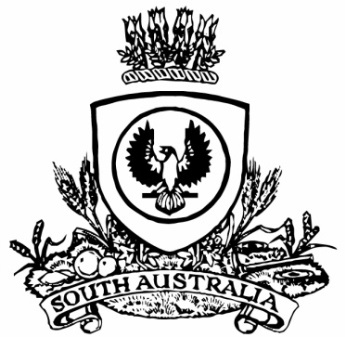 THE SOUTH AUSTRALIANGOVERNMENT GAZETTEPublished by AuthorityAdelaide, Thursday, 3 September 2020ContentsState Government InstrumentsBuilding Work Contractors Act 1995ExemptionTAKE notice that, pursuant to section 45 of the Building Work Contractors Act 1995, I, John Doran as a delegate for the Attorney-General, do hereby exempt the licensee named in Schedule 1 from the application of Division 3 of Part 5 of the above Act in relation to domestic building work described in Schedule 2 and subject to the conditions specified in Schedule 3.Schedule 1PIPINIAS ENTERPRISES PTY LTD (BLD 39409)Schedule 2Construction of a single storey single story brick veneer house on land situated at Allotment 8 in Deposited Plan 1154, being the land described in Certificate of Title Volume 5729 Folio 673, more commonly known as 1 Woodhurst Avenue, Hyde Park SA 5061.Schedule 31.	This exemption is limited to domestic building work personally performed by the licensee in relation to the building work described in Schedule 2.2.	This exemption does not apply to any domestic building work the licensee contracts to another building work contractor, for which that contractor is required by law to hold building indemnity insurance.3.	That the licensee does not transfer his interest in the land prior to five years from the date of completion of the building work the subject of this exemption, without the prior authorisation of Consumer and Business Services (CBS). Before giving such authorisation, CBS may require the licensee to take any reasonable steps to protect the future purchaser(s) of the property, including but not limited to:•	Providing evidence that an adequate policy of building indemnity insurance is in force to cover the balance of the five-year period from the date of completion of the building work the subject of this exemption;•	Providing evidence of an independent expert inspection of the building work the subject of this exemption;•	Making an independent expert report available to prospective purchasers of the property;•	Giving prospective purchasers of the property notice of the absence of a policy of building indemnity insurance.Dated: 28 August 2020John DoranGeneral Manager, LicensingDelegate for the Attorney-GeneralDEVELOPMENT ACT 1993Section 48Decision by the Minister for Planning and Local GovernmentPreamble	1. On 3 May 2017 notice of the Governor’s decision to grant a development authorisation under section 48 of the Development Act 1993, in respect of a proposal by Iron Road Ltd to establish and operate a deep water port facility adjacent to Cape Hardy, south of Port Neill on the Eyre Peninsula, an accommodation village in the Wudinna area, and infrastructure corridors (for the carriage of electricity, water and rail freight) between mining activities being undertaken south of Wudinna on the central Eyre Peninsula and the deep water port facility, together with any associated activities and works, was published in the South Australian Government Gazette at p 1146.	2. Simultaneously, the Governor delegated his power to grant a variation to development authorisation for the Cape Hardy deep water port facility and associated infrastructure, referred to herein as the Central Eyre Iron Project (CEIP), to the Minister for Planning pursuant to section 48 (8) of the Development Act 1993.	3. A variation to the development authorisation was notified in the South Australian Government Gazette on 25 July 2019 at p 2782 related to a two year extension of time to commence construction.  A corrigendum to the authorisation was notified in the South Australian Government Gazette on 1 August 2019 at p 2872.	4. By letter dated 5 May 2020 Iron Road Ltd, being the beneficiary of the development authorisation, sought a variation to the authorisation for a two year extension of time to the date by which ‘substantial commencement’ of construction must occur.	5. The Development Act 1993 applies to the assessment of the proposed modified development except that section 48 of that Act applies as if a reference to the Governor were a reference to the Minister (and a decision of the Minister in relation to the development will have effect as if it were a decision of the Minister under section 115 of the Planning Development and Infrastructure Act 2016) in accordance with regulation 11(3)(a) of the Planning, Development and Infrastructure (Transitional Provisions) Regulations 2017.  	6. I am satisfied that the Environmental Impact Statement and Assessment Report prepared in relation to the proposed Major Development  are appropriate and have had regard, when considering the proposed major development, to all relevant matters under section 48 (5).	7. For ease of reference the conditions attached to the Central Eyre Iron Project development authorisation are republished in full hereunder.DecisionPURSUANT to section 48 (7a) and 48 (7) (b) (ii) of the Development Act 1993 and having due regard to the matters set out in section 48 (5) and all other relevant matters, I:		(a)	vary the Iron Road Ltd Central Eyre Iron Project development authorisation dated 25 July 2019 (and corrigendum dated 1 August 2019), subject to the conditions set out below		(b)	specify under section 48 (7) (b) (i) all matters which are the subject of conditions herein as matters in respect of which the conditions of this authorisation may be varied or revoked, or new conditions attached, and		(c)	specify for the purposes of section 48 (11) (b) the date of 3 May 2023 as the date by which the conditioned Construction Environment Management Plan (CEMP) and Ongoing Environmental Management Plan (OEMP) work must be completed, along with the completion of the land forming for the jetty and tug harbour as well as completion of the jetty deck, and the date of 3 May 2024 as the date by which work must be completed on site, failing which I may cancel this authorisation under section 48 (11).Conditions oF Development AuthorisationGeneral	1. Except where minor amendments may be required by other legislation or by conditions imposed herein (for the avoidance of doubt in the event of any consistency between the plans and documents and the conditions of approval, the conditions shall prevail), and subject to paragraph 2 of these conditions, the proposed major development shall be undertaken in accordance with the plans and documents identified in the table below.	2. In the event of any inconsistency between the documents referred to in condition 1, the most recent document shall prevail to the extent of the inconsistency subject to any amendments required by the conditions of this approval.	3. For the purposes of section 48 (11) (b) of the Development Act 1993, the proponent shall commence the development by completing the conditioned Construction Environment Management Plan (CEMP) and Ongoing Environmental Management Plan (OEMP), and by substantial work on the Port facility, comprising the completion of the land forming for the jetty and tug harbour as well as completion of the jetty deck, of the development no later than 3 May 2023, failing which the authorisation may be cancelled. 	4. The proponent shall have materially completed the development no later than 3 May 2024, failing which an extension may be sought from the Minister or the authorisation may be cancelled.	5. That except where minor amendments may be required by other relevant Acts, or by conditions imposed by this authorisation, the proposed Major Development for the Central Eyre Iron Project (CEIP) must be carried out in accordance with the plans and details submitted as part of the Major Development Application, and where provided, in accordance with the conditions imposed by this authorisation and the details and plans submitted in accordance with those conditions.Prior to the Commencement of Construction Works	6. Construction of building works requiring Building Rules Consent shall not commence until a copy of the Building Rules consent is provided to the Minister for Planning and Local Government. Compliance with the Building Rules in relation to all aspects of the proposed Major Development relating to building works. [SEE NOTES 1 and 2 in the ADVISORY NOTES TO PROPONENT BELOW].	7. Final design details (including site plans, floor plans, elevations, cross-sections, perspectives, details of cut and fill, finishes and colours, any on-site landscaping and car parking configuration) shall be prepared to the reasonable satisfaction of the Minister for Planning and Local Government for the following items:		(a)	railway line		(b)	the jetty structure and associated loading facilities		(c)	permanent warehouse facility		(d)	permanent fuel and chemical storage tanks		(e)	long-term employee village at Wudinna and construction camp at Cape Hardy, and		(f)	all administrative and other buildings.	8. A Social Management Plan shall be prepared at the proponent’s cost in consultation with relevant Councils and Government agencies and a copy of the final Plan provided to the Minister for Planning and Local Government prior to the commencement of constructions works. The Social Management Plan shall outline proposed measures in relation to (at a minimum) the following matters:		(a)	monitoring or rentals rates, rental availability and housing stress in Wudinna and Port Neil/Tumby Bay		(b)	opportunities for local industry participation and employment		(c)	opportunities for indigenous employment and involvement		(d)	incorporation of all strategies, initiatives and commitments described in Chapter 22 of the Environmental Impact Statement		(e)	means by which ongoing feedback to and from the community is to be maintained and enhanced, and		(f)	a process for reviewing and updating the Social Management Plan on a regular basis.	9. The Social Management Plan shall remain in operation throughout all stages of the project, including construction and operation.	10. A suitably qualified independent expert shall undertake an improvement review of the Social Management Plan annually and make their findings publicly available.	11. Detailed engineering designs for the jetty, associated structures and all other structures sought to be constructed on or over land owned by the Crown shall be prepared and independently certified by a registered engineer, to the satisfaction of the Department for Infrastructure and Transport (DIT). A certificate as to the structural soundness of each proposed structure shall be submitted to DIT prior to the commencement of construction of the relevant structure.	12. A Southern Right Whale Management and Monitoring Plan, prepared in consultation with the Spencer Gulf Ecosystem and Development Initiative (SGEDI) and having regard to any requirements specified by the Commonwealth Department of Agriculture, Water and the Environment. The plan should outline appropriate methodology to monitor both whale habitat use and behaviour using appropriate survey techniques during construction, operation and decommissioning of the Port (refer to Advisory Note 5 below).	13. A Construction Environmental Management Plan (CEMP), shall be prepared in consultation with the Environment Protection Authority, the Country Fire Service, Department of Environment and Water (as required) and relevant Councils, and in accordance with the Environment Protection Authority guideline ‘Construction environmental management plans’ 2016(see www.epa.sa.gov.au/business_and_industry/environmental_planning/position-statements-and-guidelines).	14. Preliminary site investigation (PSI), in accordance with the National Environment Protection (Assessment of Site Contamination) Measure 1999 shall be undertaken for the sites of the short term workers accommodation at Cape Hardy and long term employee village at Wudinna to identify potential sources of contamination within these sites. The PSI is to be completed prior to the Construction Environment Management Plan and the PSI results used to inform the preparation of a Construction Environment Management Plan.	15. The Construction Environment Management Plan shall cover the pre-construction and construction phases of the proposed Major Development and incorporate measures to manage and monitor (at a minimum) the following matters:		(a)	traffic management, (including for construction materials), road maintenance and rail crossing management strategies		(b)	in respect of the rail corridor, a plan which identifies the proposed impact on school bus routes including a demonstration of consultation with the appropriate schools and relevant Councils		(c)	air quality, dust and sediment control		(d)	surface and groundwater management		(e)	stormwater management strategy		(f)	the assessment and remediation of known or suspected site contamination—in accordance with the Nation Environment Protection Measure		(g)	waste management (for all waste streams) and overall site clean-up (including litter)		(h)	use and storage of chemicals, oil, construction-related hazardous substances and other materials that have the potential to contaminate stormwater, groundwater or the marine environment (including emergency responses)		(i)	vibration management and noise emissions (including ongoing noise monitoring to ascertain the effectiveness of noise control measures) and periods and hours of construction and operation which demonstrates compliance with the requirements of the Environment Protection (Noise) Policy 2007		(j)	Aboriginal heritage requirements in accordance with the Aboriginal Heritage Act 1988		(k)	vegetation clearance (including Significant Environmental Benefit offset and a Native Vegetation Management Plan developed in consultation with the Native Vegetation Council)		(l)	introduced plants and animals (including weeds and pests) management and control strategies		(m)	impacts on the marine environment (especially noise and turbidity)		(n)	climate change impacts		(o)	visual impacts (including lighting)		(p)	effect on existing infrastructure		(q)	emergency management, including fire		(r)	impacts on marine mammals, in particular the Southern Right Whale, to the satisfaction of the Commonwealth Minister for the Environment and Energy, (refer to Notes to the Proponent), and		(s)	community complaints regarding the above matters by way of a community complaints register (refer to Notes to Proponent).	16. The Construction Environment Management Plan shall be actively monitored to ensure compliance with predicted impacts and shall be formally reviewed annually by the Proponent and a copy of that review provided to the Minister for Planning and Local Government until the construction phase is complete.	17. The final design and layout of the long-term employee village, including the provision for all required infrastructure, shall be developed in consultation with the Wudinna District Council and shall in the selection of the design/colour/materials/ landscaping and open space provision in the long-term employee village at Wudinna address the following:		(a)	incorporate landscaping at all road frontages and amongst the various structures within the village to soften the overall visual impact		(b)	develop the village as a logical extension to the Wudinna Township utilising consistent colours, materials, landscaping and street layout within a compact urban form, and		(c)	undertake the establishment of the village in accordance with the objectives and principles of development control for temporary/transient populations (e.g. tourist accommodation) as outlined in the Wudinna District Council Development Plan.	18. A Plan for the infrastructure corridors, shall be prepared and provided to the Minister for Planning and Local Government which:		(a)	identifies the final surveyed alignment for the infrastructure corridor(s), and		(b)	ensures legal access is provided to all land parcels (as required under the Real Property Act 1886).	19.	Prior to the commencement of construction works for the road and rail components of the development the proponent shall:		(a)	undertake a review of all proposed rail crossings to determine the appropriate treatment in accordance with the requirements of the South Australian Government Railway Crossing Policy 2015 for each crossing along the proposed rail infrastructure corridor (whether existing or newly created by this development), and designs for the proposed treatment of rail crossing identified in the review as requiring treatment shall be prepared in consultation with and to the reasonable satisfaction of the Minister for Transport and Infrastructure		(b)	prepare Interface Agreements for execution with [Iron Road Limited or their agents and the Minister for Transport]		(c)	fund the upgrade of any road or rail upgrade works, including but not limited to railway crossings, that are required as a direct consequence of this proposed major development, and		(d)	provide to the Minister for Planning and Local Government a copy of each Infrastructure Agreement, including Deeds of Agreement, entered into under the Highways Act 1926 for the provision of road and rail upgrades.During Construction Works and Prior to Operation of the Development	20. All works shall be undertaken at the proponent’s cost in accordance with the approved plans, drawings, specifications and other documentation provided in accordance with conditions 1-19 listed above. 	21. All landscaping shown on the approved plans in respect of each component shall be substantially established prior to the operation of that component of the development and shall be maintained in good health and condition at all times. 	22. Vegetation screening and landscaping of the long-term employee village and the Cape Hardy port facilities, where appropriate, shall be planted and established prior to operation commencing at each of those sites respectively and, when established, must be maintained in good health and condition at all times.	23. The entire length of the infrastructure corridor (rail) shall be fenced (refer to Notes to the Proponent).	24. All external lighting, including car parking areas and buildings, shall be designed and constructed to conform with Australian Standards and must be located, directed and shielded and of such limited intensity that no unreasonable nuisance or loss of amenity is caused to any person beyond the boundary of the site.	25. Council, utility or state agency maintained infrastructure (i.e. roads, kerbs, drains, crossovers, footpaths etc.) that is demolished, altered, removed or damaged during the construction of the development shall be reinstated to Council, utility or state agency specifications as applicable. All costs associated with these works shall be met by the proponent.	26. All vehicle car parks, driveways and vehicle entry and manoeuvring areas shall be designed, constructed in accordance with the relevant Australian Standards and appropriately line marked, and shall be constructed, drained and paved with bitumen, concrete or paving bricks (or other such material as agreed to by the Minister for Planning), in accordance with sound engineering practice.	27. All loading and unloading, parking and manoeuvring areas shall be designed and constructed to ensure that all vehicles can safely traffic the site and enter and exit the subject land in a forward direction.	28. All stormwater design and construction shall be in accordance with Australian Standards and recognised engineering best practice to ensure that stormwater does not adversely affect any adjoining property or public road.	29. All liquids or chemical substances that have the ability to cause environmental harm if discharged into the environment shall be stored within a bunded compound that has a capacity of at least 120% of the volume of the largest container, in accordance with the Environment Protection Authority ‘Bunding and Spill Management Guidelines’ (2007).	30. The proponent shall provide satisfactory oil spill and firefighting facilities and ensure that contingencies are in place prior to operation of the port, having regard to the South Australian Marine Spill Contingency Action Plan and the Pollution of Waters by Oil and Noxious Substances Act 1987.	31. In consultation with and to the satisfaction of the Environment Protection Authority, the Country Fire Service, Aboriginal Affairs and Reconciliation (within Department of Premier and Cabinet) and relevant Councils an Operational Environmental Management Plan (OEMP) shall be prepared by the proponent. The Operational Environmental Management Plan must incorporate measures to manage and monitor (at a minimum) the following matters:		(a)	vibration and operational noise management (such as from machinery noise), to ensure compliance with the Environmental Protection (Noise) Policy 2007		(b)	air quality management, dust and sediment control		(c)	site contamination		(d)	surface, stormwater and groundwater management including ongoing validation of model predictions and Water Sensitive Urban Design (where appropriate)		(e)	waste management (for all waste streams) and overall site clean-up (including litter)		(f)	fire and emergency management		(g)	Aboriginal heritage requirements in accordance with the Aboriginal Heritage Act 1988		(h)	chemical, oil, hazardous substances and fuel use and storage (including management/emergency response plans)		(i)	safe shipping activities and navigation		(j)	impacts on the terrestrial, coastal and marine environment, including sand accretion and deposition, coastal hazards, pest plants and animal species, impacts on sea grass and marine flora		(k)	climate change impacts		(l)	southern Right Whale and other marine mammal management and monitoring including monitoring of whale strike (refer to Notes to Proponent)		(m)	visual impacts (including lighting)		(n)	revegetation and landscaping (including environmental rehabilitation)		(o)	traffic management/road maintenance and rail operations, including access (by way of traffic management/road maintenance and rail operations strategies)		(p)	in respect of the rail corridor, a plan which identifies the proposed impact on school bus routes including a demonstration of consultation with the appropriate schools and relevant Councils		(q)	public safety		(r)	impacts on adjacent land users, and		(s)	community complaints regarding the above matters by way of a community complaints register (refer to Notes to Proponent).	32. The Operation Environment Management Plan shall be actively monitored by the relevant authorities (as listed in condition 31 above) to ensure compliance with predicted impacts and be reviewed at regular intervals, and updated as necessary, in particular when a significant change in project scope and/or performance is detected.	33. Each of the relevant councils shall be given seven days’ notice by the proponent prior to the commencement of works within their council area, and be provided with the name and contact details for the person responsible for coordinating site works within their council area that are covered by this approval.	34. Unless otherwise permitted, all over-dimensional vehicles operating between Cape Hardy and the mine site at Warramboo shall utilise the haul road contained with the infrastructure corridor, not public roads. During Operation of the Development	35. Operations on the sites shall be undertaken in accordance with all plans and details submitted as part of the Major Development Application, and where provided (and endorsed by the Minister for Planning and Local Government where required) in accordance with conditions 20-34 as listed above.	36. The development and the sites shall be maintained in a serviceable condition and operated in an orderly and tidy manner at all times. 	37. The proponent will be responsible for the maintenance and repair of the fence along the infrastructure corridor, unless otherwise agreed in Individual Management Plans as negotiated with individual landowners.	38. A rehabilitation or decommissioning plan shall be developed to the satisfaction of the Minister for Planning and Local Government, in consultation with the relevant councils, stakeholders and Government Agencies. The plan should be prepared at, or before, the 20 year anniversary of operation or at any time should operations cease, and include information related to:		(a)	identifying assets to be rehabilitated, remediated, decommissioned and/or removed, along with those that are proposed to be retained and the proposed tenure and management arrangements		(b)	confirming responsibility for costs associated with rehabilitating, remediating, decommissioning and/or removing and retaining assets		(c)	handover arrangements for useable assets		(d)	responsibility for future management and maintenance of useable assets, and		(e)	measures, if required, to remove fuel and chemical storage and wastewater treatment facilities in accordance with relevant legislation and standards.	39. Unless otherwise specifically provided for in these conditions or otherwise agreed in writing, all costs necessary for compliance with these conditions shall be met by the proponent.Advisory Notes	1. Pursuant to Development Regulation 64, the proponent is advised that the Wudinna District Council or the District Council of Tumby Bay or private certifier conducting a Building Rules assessment must:		(a)	provide to the Minister for Planning and Local Government a certification in the form set out in Schedule 12A of the Development Regulations 2008 in relation to the building works in question; and		(b)	to the extent that may be relevant and appropriate—				(i)	issue a Schedule of Essential Safety Provisions under Division 4 of Part 12				(ii)	assign a classification of the building under these regulations, and				(iii)	ensure that the appropriate levy has been paid under the Construction Industry Training Fund 1993.		Regulation 64 of the Development Regulations 2008 provides further information about the type and quantity of all Building Rules certification documentation for Major Developments required for referral to the Minister for Planning.	2. Construction of each component of the development may commence only after a Building Rules assessment and certification has been undertaken in relation to that component and issued by the relevant Council or private certifier, in accordance with the provisions of the Development Act 1993, and the Minister for Planning and Local Government has received a copy of the relevant certification documentation, as outlined in Regulation 64 of the Development Regulations 2008 (See condition 6 of this approval).	3. The proponent’s Construction Environment Management Plan and Operational Environment Management Plan should be prepared taking into consideration, and with explicit reference to:		(a)	Relevant Environment Protection Act 1993 policies and guidance documents, including, but not limited to: the Environment Protection (Air Quality) Policy 2016, the Environment Protection (Noise) Policy 2007, the Environment Protection (Water Quality) Policy 2015, the Environment Protection Authority Code of Practice for Materials Handling on Wharves 2007, Environment Protection Authority Bunding and Spill Management Guidelines 2012, Environment Protection Authority Handbooks for Pollution Avoidance and the Environment Protection Authority Stormwater Pollution Prevention Codes of Practice, in addition to other legislative requirements and Guidelines/Australian Standards requiring compliance.		(b)	Address the impacts on the Southern Right Whale through the implementation of a Southern Right Whale Management and Monitoring Plan, prepared in consultation with the Australian Government Department of Agriculture, Water and the Environment.		(c)	Inclusion of a Fire and Emergency Management Strategy that outlines the proposed fire and emergency management procedures, prepared in consultation with the Country Fire Service. 	4. The following activities in relation to the components of the development hereby approved and/or requiring future approval will require licences under the Environment Protection Act 1993:		(a)	bulk Shipping Facility: the conduct of facilities for bulk handling of agricultural crop products, rock, ores, minerals, petroleum products or chemicals to and from any wharf or wharf side facility (including sea-port grain terminals), being facilities handling or capable of handling these materials into or from vessels at a rate exceeding 100 tonnes per day (triggers 7(1) of Schedule 1, Environment Protection Act 1993)		(b)	petroleum Production, Storage or Processing Works or Facilities: The conduct of works or facilities at which petroleum products are stored in tanks with a total storage capacity exceeding 2,000 cubic metres (triggers 1(5)(a) Petroleum Storage of Schedule 1, Environment Protection Act 1993)		(c)	concrete batching exceeding .5 cubic metres per production cycle. (triggers 2(5) of Schedule 1, Environment Protection Act 1993)		(d)	railway construction activity (triggers 7(2) of Schedule 1, Environment Protection Act 1993)		(e)	fuel burning (if power generation triggers 5MW) (triggers 8(2)(a) of Schedule 1, Environment Protection Act 1993), and		(f)	chemical storage and warehousing facilities (triggers 1(1) of Schedule 1, Environment Protection Act 1993).	5. The Commonwealth Department of Agriculture, Water and the Environment has advised that it will require the Southern Right Whale Management and Monitoring Plan to include the following:		(a)	a description of all threats to the Southern Right Whale arising from port construction, operation and decommissioning activities (including appropriate mapping)		(b)	a plan to monitor whale habitat use and behaviour, using appropriate survey techniques for mapping potential threats to whales arising from Port construction and operation activities		(c)	mitigation measures to manage the impact of Port construction and operation (including shipping), especially underwater noise caused by the Port and vessels and the risk of vessel strike		(d)	consideration and management of cumulative impacts arising from Port construction and operation activities		(e)	management of noise impacts such that underwater noise does not exceed 183 dB re 1µPa2.s. The Plan should identify all sources of underwater noise that would be produced and measures to minimise these, and		(f)	during construction, marine piling and blasting activities should minimise the risk of physical impacts, including temporary threshold shift to whales (i.e. reversible hearing loss). These must include:				Pre-start up visual observations 				•	visual observations for whales undertaken to the extent of the marine piling/blasting observation zone (i.e. up to 1 500 metres) by a suitably trained crew member for at least 30 minutes before the commencement of marine piling/blasting.				Operating procedures				•	visual observation of the observation zone (as defined in the Environmental Impact Statement)				•	exclusion zones must be implemented so as to ensure that whales are not exposed to Sound Exposure Levels (SEL) of greater than or equal to183 dB re 1µPa2.s and be no less than a 1 250 metre horizontal radius for whales, unless a lesser exclusion zone has been determined from noise monitoring of piling or blasting and has a SEL equal to or below183 dB re 1µPa2.s				•	if whales are sighted within the relevant exclusion zone, action to cease all piling/blasting within the relevant exclusion zone should be taken within two minutes of the sighting or as soon as possible if it is unsafe to cease piling/blasting within two minutes. If piling/blasting does not cease within two minutes the person undertaking the action must report the incident to the Commonwealth Minister for the Environment in writing within one business day				•	piling/blasting activities must not re-commence until any whales that were observed in the exclusion zone are observed to move outside the exclusion zone or 30 minutes have passed since the last sighting				•	soft start procedures: piling activities must be initiated at the soft start level and then build up to full operating impact force. The soft start procedures should only commence if no whales have been sighted in the exclusion zone during pre-start-up visual observations				•	no marine piling operations should occur between the hours of sunset and sunrise during the peak southern migration of mother and calf whale pods (defined as April to November in any year)				•	marine piling commenced prior to sunset or prior to a period of low visibility (i.e. inability to see for a distance of 500 metres or more due to fog, rain, sea spray or smoke) can continue between the hours of sunset and sunrise, unless marine pile driving is suspended for more than 15 minutes				•	post blast inspection procedures for any injured whales, including management of injured whales				•	reporting within one business day to the Federal Minister for the Environment when injury, or mortality of a whale occurs,				•	contingency measures should blasting result in injury to, or mortality of fauna				•	measures that prohibit night time blasting during the peak migration of Southern Right Whale, and				•	monitoring shall be undertaken by a suitably qualified Marine Fauna Observer who is trained in the identification of key marine species/fauna behaviour and communication procedures.	6. To complement the Plan, an Oil Spill Contingency Plan shall also be prepared and implemented that addresses strategies to address any potential impacts on whales.		7. All works and activities must be undertaken in accordance with the General Environmental Duty as defined in Part 4, section 25 (1) of the Environment Protection Act 1993 (which requires that a person must not undertake any activity which pollutes, or may pollute the environment, without taking all reasonable and practical measures to prevent or minimise harm to the environment), relevant  Environment Protection Policies made under Part 5 of the Environment Protection Act 1993, the Australian New Zealand Environment Conservation Council (ANZECC) Best Practice Guidelines for Waste Reception Facilities at Ports, Marinas and Boat Harbours in Australia and New Zealand and other relevant publications and guidelines.	8. Well construction permits will be required for all wells installed as part of the project pursuant to the Natural Resources Management Act 2004.	9. Pursuant to the Harbors and Navigation Act 1993, the proponent will need to enter into a licence agreement with the Minister for Transport over adjacent and subjacent land on terms acceptable to the Minister prior to the commencement of construction. Such agreement will require completion of the works to the satisfaction of the Minister, at which time the responsibility and control of the area will be transferred so as to minimise the Minister’s ongoing responsibilities. Under the Harbors and Navigation Act 1993, the proponent would also need to apply to the Minister for Transport to have the harbor defined (and gazetted) as a ‘Port’, including a Port Operating Agreement being negotiated between the port operator and the Minister. It is likely that the proponent will be subject to the Maritime Services (Access) Act 2000 allowing for third party access.	10. Prior to the use of the facility for shipping purposes, the Port will be required to be defined under the Harbors and Navigation Act 1993 as a harbor and port, and that the proponent (or port operator) will be required to enter into a port operating agreement with the Minister for Transport. The port may be a compulsory pilotage area. Pilotage of loaded Cape sized vessels drafts greater than 16m on outward journey will be compulsory. 	11. The proponent is advised that appropriate navigational aids will be required to be erected in appropriate locations, or existing navigation marks may need to be re-located, in consultation with the Department of Infrastructure and Transport, prior to commencement of operations at the new terminal (as required under the Marine and Harbours Act 1993).	12. The proponent is advised that in order to ensure safe navigation and efficient traffic management between ships calling at the port of Cape Hardy and the new bulk terminal, an approved Vessel Tracking System (VTS) will be required to be put in place by the proponent prior to commencement of operations at the new terminal (as a requirement for quarantine procedures by the Department of Primary Industries and Regions South Australian).	13. In accordance with the National Heavy Vehicle Law (South Australia) Act 2013, the proponent will need to apply to the National Heavy Vehicle regulator for the use of Restricted Access Vehicles on public roads, where access for such vehicles is currently not available. This might include such things as construction equipment and vehicles carrying large indivisible construction materials.  This might also include access for vehicles such as Road Trains or Performance Based Standards (PBS) vehicles to transport commodities to and from the Port as part of regular operations.	14. An important initial step, as outlined in the Heavy Vehicle Access Framework, is to have an assessment of the route undertaken by an Authorised Route Assessor, at the proponent’s cost. This process will identify any upgrades required to make the route safe and suitable for the type of vehicle access requested. As part of the approval/s, the proponent will be required to prepare a list of final transport infrastructure improvement needs upon completion of a full route assessment. If this is necessary, the list should identify the scope, timing and estimated cost of the required improvements.	15. The proponent is reminded of its obligation under the Aboriginal Heritage Act 1988 whereby any “clearance” work, which may require permission to disturb, damage or destroy Aboriginal Sites, must be undertaken with the full authorisation of the Minister for Aboriginal Affairs and Reconciliation, according to section 23 of the Aboriginal Heritage Act 1988.	16. The proponent, and all agents, employees and contractors, such as construction crews, is reminded of the need to be conversant with the provisions of the Aboriginal Heritage Act 1988, particularly the requirement to immediately contact the Department of Aboriginal Affairs and Reconciliation in the event that archaeological items (especially skeletal material) are uncovered during earthmoving.	17. The proponent is reminded of its obligations under the Commonwealth Environment Protection and Biodiversity Conservation Act 1999, not to undertake any activity that could have a significant effect on any matter of National Environmental Significance without the approval of the Federal Minister for the Environment. 	18. As foreign vessels are allowed into port the proponent will need to consult with Department of Planning, Transport and Infrastructure (Marine Operations) to address any requirements of the Australian Quarantine Inspection Service (AQIS) and Australian Customs Service.	19. The wastewater treatment system shall be designed by the proponent to ensure that the general obligations of the Environment Protection (Water Quality) Policy 2016 are met, and to ensure that effluent does not overflow or escape from drains, pipes, sumps, tanks, storage/treatment basins into any watercourse, or into stormwater drains which do not drain into the effluent collection, treatment and disposal system, except where the effluent complies with criteria in the above Policy.	20. Approval for upgrading the electricity network capacity will be undertaken separately by ElectraNet. This is expected to include liaison with land holders to gain access to land for construction, operation and maintenance of the Yadnarie to Rail corridor.	21. The proponent is advised that it will be required to establish a Community Complaints Register under the Mining Act 1971 and this should include appropriate contacts for the proponent and a record of complaints which can be retained and audited.	22. The rail line will be subject to the Railways (Operations and Access) Act 1997.	23. The following information will be required to be submitted for assessment and approval by the Minister for Transport and Infrastructure, prior to the commencement of construction works for each relevant component:	24. Should the proponent wish to vary the Major Development or any of the components of the Major Development, an application to the Minister for Planning and Local Government must be submitted, provided that the development application variation remains within the ambit of the Environmental Impact Statement and Assessment Report referred to in this development authorisation. If an application variation involves substantial changes to the proposal, pursuant to section 47 of the Development Act 1993, the proponent may be required to prepare an amended Environmental Impact Statement for public inspection and purchase. An amended Assessment Report may also be required to assess any new issues not covered by the original Assessment Report and a decision made by the Governor pursuant to section 48 of the Development Act 1993. 	25. The Minister has a specific power to require testing, monitoring and auditing under section 48C of the Development Act 1993.Dated: 25 August 2020.Vickie Chapman MPMinister for Planning and Local GovernmentEmergency Management Act 2004Section 25aaRevocation of Fee NoticeFee NoticeI, Grantley Stevens, Police Commissioner, being State Coordinator for the State of South Australia pursuant to section 14 of the Emergency Management Act 2004 (“the Act”), hereby determine pursuant to section 25AA of the Act:1.	To revoke the fee notice determined by me on 17 August 2020.2.	That the fee to be paid by a prescribed arrival who is an Overseas Arrival who is directed under section 25 of the Act to reside and remain, quarantined and segregated from other persons, at a place which is a hotel or other commercial accommodation for a 14 day period, is as follows:•	$3,000 if the Overseas Arrival is directed to reside and remain, quarantined and segregated from other persons at the place with no other Overseas Arrival•	$2,000 if the Overseas Arrival is directed to reside and remain, quarantined and segregated from other persons at the place with one other Overseas Arrival•	$1,666 if the Overseas Arrival is directed to reside and remain, quarantined and segregated from other persons at the place with two other Overseas Arrivals•	$1,500 if the Overseas Arrival is directed to reside and remain, quarantined and segregated from other persons at the place with three other Overseas Arrivals•	$1,400 if the Overseas Arrival is directed to reside and remain, quarantined and segregated from other persons at the place with four other Overseas Arrivals•	$1,333 if the Overseas Arrival is directed to reside and remain, quarantined and segregated from other persons at the place with five other Overseas ArrivalsIf a child is directed to reside quarantined at the place with the Overseas Arrival and the Overseas Arrival is the parent or guardian of the child, the Overseas Arrival must also pay an additional fee of $500 for each child of or over 3 years of age who has been directed to reside and remain at the place. If more than one Overseas Arrival who is directed to reside quarantined at the place is a parent or guardian of the child, then each of these Overseas Arrivals is jointly and severally liable for the additional fee of $500 for each child of or over 3 years of age who has been directed to reside and remain at the place.If a child is directed to reside quarantined at the place and none of the Overseas Arrivals at the place is a parent or guardian of the child, then the Overseas Arrival who is primarily responsible for the care of the child at the place, must pay an additional fee of $500 for each child of or over 3 years of age who has been directed to reside and remain at the place. In this Notice “Overseas Arrival” means a person of or over 18 years of age who arrives in South Australia from overseas by any means, including:a.	a person who arrives at an airport in South Australia on a flight that originated from a place outside Australia, or on a connecting flights from a flight that originated from a place outside Australia; andb.	a person who arrives at a port in South Australia on any vesselexcluding a person who arrives at an airport in South Australia on a flight that originated from a place outside Australia, or on a connecting flights from a flight that originated from a place outside Australia, where the person’s ticket for the flight or connecting flight which originated from a place outside Australia, was purchased on, or before, 12pm on 13 July 2020 (Adelaide Central Standard Time).3.	That the fee to be paid by a prescribed arrival who is an Interstate Arrival who is directed under section 25 of the Act to reside and remain, quarantined and segregated from other persons, at a place which is a hotel or other commercial accommodation for a 14 day period, is as follows: •	$3,000 if the Interstate Arrival is directed to reside and remain, quarantined and segregated from other persons at the place with no other Interstate Arrival•	$2,000 if the Interstate Arrival is directed to reside and remain, quarantined and segregated from other persons at a place with one other Interstate Arrival•	$1,666 if the Interstate Arrival is directed to reside and remain, quarantined and segregated from other persons with two other Interstate Arrivals•	$1,500 if the Interstate Arrival is directed to reside and remain, quarantined and segregated from other persons with three other Interstate Arrivals•	$1,400 if the Interstate Arrival is directed to reside and remain, quarantined and segregated from other persons with four other Interstate Arrivals•	$1,333 if the Interstate Arrival is directed to reside and remain, quarantined and segregated from other persons with five other Interstate ArrivalsIf a child is directed to reside quarantined at the place with the Interstate Arrival and the Interstate Arrival is the parent or guardian of the child, the Interstate Arrival must also pay an additional fee of $500 for each child of or over 3 years of age who has been directed to reside and remain at the place. If more than one Interstate Arrival who is directed to reside quarantined at the place is a parent or guardian of the child, then each of these Interstate Arrivals is jointly and severally liable for the additional fee of $500 for each child of or over 3 years of age who has been directed to reside and remain at the place.   If a child is directed to reside quarantined at the place and none of the Interstate Arrivals at the place is a parent or guardian of the child, then the Interstate Arrival who is primarily responsible for the care of the child at the place, must pay an additional fee of $500 for each child of or over 3 years of age who has been directed to reside and remain at the place. In this Notice “Interstate Arrival” means a person of or over 18 years of age who arrives in South Australia from another State or Territory by any means (but who is not an Overseas Arrival), including:a.	a person who arrives at an airport in South Australia on a flight that originated from interstate; andb.	a person who arrives at a port in South Australia on any vessel.4.	That the fee to be paid by a designated person of or over 18 years of age who is directed under section 25 of the Act to reside and remain, quarantined and segregated from other persons at a place which is a hotel or other commercial accommodation for a 14 days period, is as follows:•	$3,000 if the designated person is directed to reside and remain, quarantined and segregated from other persons at the place with no other designated person•	$2,000 if the designated person is directed to reside and remain, quarantined and segregated from other persons at a place with one other designated person•	$1,666 if the designated person is directed to reside and remain, quarantined and segregated from other persons with two other designated persons•	$1,500 if the designated persons is directed to reside and remain, quarantined and segregated from other persons with three other designated persons•	$1,400 if the designated persons is directed to reside and remain, quarantined and segregated from other persons with four other designated persons•	$1,333 if the designated person is directed to reside and remain, quarantined and segregated from other persons with five other designated personsIf a child is directed to reside quarantined at the place with the designated person and the designated person is the parent or guardian of the child, the designated person must pay an additional fee of $500 for each child of or over 3 years of age who has been directed to reside and remain at the place. If more than one designated person who is directed to reside quarantined at the place is a parent or guardian of the child, then each of these designated persons is jointly and severally liable for the additional fee of $500 for each child of or over 3 years of age who has been directed to reside and remain at the place.If a child is directed to reside quarantined at the place and none of the designated persons at the place is a parent or guardian of the child, then the designated person  who is primarily responsible for the care of the child at the place, must also pay an additional fee of $500 for each child over the age of or over 3 years of age who has been directed to reside and remain at the place. THIS NOTICE HAS EFFECT FROM 25 AUGUST 2020Date: 25 August 2020Grantley StevensState CoordinatorEmergency Response Act 2020South AustraliaCOVID-19 Emergency Response Sporting Clubs, Treasurer’s Instructions and Audits Expiry Notice 2020under section 6(1)(a) of the COVID-19 Emergency Response Act 20201—Short titleThis notice may be cited as the COVID-19 Emergency Response Sporting Clubs, Treasurer’s Instructions and Audits Expiry Notice 2020.2—CommencementThis notice has effect on the day on which it is made.3—InterpretationIn this notice, unless the contrary intention appears—Act means the COVID-19 Emergency Response Act 2020.4—ExpirySections 11, 12 and 13 of Part 2 of the Act will expire on the commencement of this notice.Vickie ChapmanSigned by the Attorney-GeneralDated: 27 August 2020Fisheries Management Act 2007Section 115Ministerial Exemption ME9903114Exemption for SARDI Employees and Specified AffiliatesTAKE NOTICE that pursuant to section 115 of the Fisheries Management Act 2007, the Research Director, Aquatic Sciences and scientists and technical staff employed by Primary Industries and Regions SA and substantively engaged in the Aquatic Sciences division of the South Australian Research and Development Institute (SARDI) and Specified Affiliates of SARDI (as defined below) (hereinafter referred to as the “exemption holder”), are exempt from Sections 70, 71, 72(2)(c), 73, 74(1)(b) and 79(9) of the Fisheries Management Act 2007, while undertaking research activities directly required to support the administration of the Fisheries Management Act 2007 listed in Schedule 2 (the 'exempted activity'), subject to the conditions specified in Schedule 1, from 21 August 2020 until 20 August 2021, unless varied or revoked earlier.Schedule 11.	Activities undertaken under this notice must only be for the purposes of the research projects listed in Schedule 2 or for the purposes directly related to the administration of the Fisheries Management Act 2007.2.	Research undertaken pursuant to this notice may be undertaken within all waters of the State excluding: •	Sanctuary and restricted access zones of marine parks (unless otherwise authorised under the Marine Parks Act 2007).•	Aquatic reserves (unless otherwise authorised under the Fisheries Management Act 2007)3.	The exemption holder may take any species of fish using any type of device reasonably required to undertake the research identified in Table 1 of the minute A4450931 or emails from Dr Michael Steer, A/Research Director, SARDI Aquatic Sciences dated 3 July 2020 and 6 July 2020, other than explosives, from the waters of the State as described in clause 2 of this notice. 4.	The exemption holder, whilst engaged in activities pursuant to this exemption, must carry an identification card issued by SARDI.5.	The exemption holder must advise the Executive Director, Fisheries and Aquaculture of any proposed activities and the dates when they will be undertaken, in writing, before commencing an activity that would, but for this exemption notice, be in contradiction of a temporary closure made under section 79 of the Fisheries Management Act 2007.6.	At least 1 hour before conducting the exempted activity, the exemption holder must contact PIRSA FISHWATCH on 1800 065 522 and answer a series of questions about the exempted activity. The exemption holder will need to have a copy of this notice in their possession at the time of making the call, and be able to provide information about who will be involved in the exempted activity, including area and time of the exempted activity, the vehicles and/or boats involved, and other related issues. 7.	Before commencing the activities under this notice in the Adelaide Dolphin Sanctuary, the exemption holder must provide notification of intended dates and times of the activity to: •	Jon Emmett, Regional Coordinator Marine Parks: jon.emmett@sa.gov.au8.	While engaging in the exempted activity, the exemption holder must be in possession of a copy of this exemption. Such exemption must be produced to a PIRSA Fisheries Officer if requested. 9.	Any aquatic resource taken under this notice must be retained for research purposes or returned immediately to the water where they were taken or otherwise be disposed of in a manner approved by the Research Director.10.	The exemption holder must not contravene or fail to comply with the Fisheries Management Act 2007 or any regulations made under that Act, except where specifically exempted by this notice.11.	In this exemption Specified Affiliates of SARDI means commercial fishing licence holders, independent contractors, research students, volunteers, and other affiliates provided the following additional conditions are met:•	The affiliates are at all times in the presence of, and under the direct supervision, of an exemption holder while undertaking the exempted activity;•	At least 1 clear business day (the “consideration period”) prior to undertaking the exempted activity the Research Director of SARDI Aquatic Sciences (or his delegate) notifies the Executive Director, Fisheries and Aquaculture (or his delegate) in writing of the names of the affiliates together with any other identifying information about the affiliates that may be specifically required from time to time;•	No objection is taken to the affiliates nominated by SARDI during the consideration period (with any such objection being communicated to the Research Director of SARDI Aquatic Sciences or his delegate during the consideration period).For the purpose of this instrument the delegate of the Executive Director Fisheries and Aquaculture is:Mr Lambertus LópezManager Legal and Legislative Programs Email: lambertus.lopez@sa.gov.auSchedule 2Research Projects1.	Abalone Service Level Agreement (SLA) 2.	Blue Crab SLA3.	FRDC 2020-028 - Improving Southern Rock Lobster on-vessel handling4.	Gulf St Vincent, West Coast and Spencer Gulf Prawns SLA 5.	Lakes and Coorong Finfish SLA 6.	Lakes and Coorong Pipi SLA 7.	Long-nosed Fur Seals in the lower lakes (FRDC 2018-036) 8.	Marine pests identification and testing 9.	Marine Scalefish SLA10.	Mud Cockle SLA 11.	New invasive species, parasite and disease investigations12.	Rock Lobster SLA13.	Sardine SLA14.	Sardine SLA DEPM, AFMA small pelagic fishes projects 15.	Shark and Ray projects (FRDC 2018-055), and activities funded by State and Federal Government agencies involved with fisheries conservation16.	Snapper restocking SLA17.	Southern Zone Rock Lobster Fishery Independent Monitoring Survey under SLA18.	Various inland waters projects funded by SLAs and agencies such as DEW, NRMBs, FRDC, GIWR, DAWE and MDBA19.	Western Zone Abalone Perkinsus projectThis notice does not purport to override the provisions or operation of any other Act including but not limited to the Adelaide Dolphin Sanctuary Act 2005, Marine Parks Act 2007 or the River Murray Act 2003.Dated: 20 August 2020Prof Gavin BeggA/Executive Director,Fisheries and AquacultureDelegate of the Minister for Primary Industries and Regional DevelopmentFisheries Management Act 2007Section 115Exemption No. ME9903124TAKE NOTICE that pursuant to section 115 of the Fisheries Management Act 2007, Samuel Gaylard of Environmental Protection Authority, 211 Victoria Square Adelaide, SA 5000, (the ‘exemption holder’) is exempt from sections 70 and 79(9) of the Fisheries Management Act 2007, and regulation 5 , and clauses 39, 63, 113 and 114 of Schedule 6 of the Fisheries Management (General) Regulations 2017 only insofar as he may take aquatics resources in waters described in Schedule 1 using the gear specified in Schedule 2 (the exempted activity), subject to the conditions set out in Schedule 3, from 27 August 2020 until 02 September 2020, unless varied or revoked earlier.Schedule 1In waters of West Lakes, and foreshore areas adjacent to those waters, including reserves for public use.Schedule 23 x multi panel gill net with maximum dimensions of 40 m x 2.5 m with a mesh size of 55 mm.1 x gill net with maximum dimensions of 40 m x 2.5 m with a mesh size of 55 mm.Schedule 3Aquatics resources taken under this exemption are for scientific purposes only and cannot be sold or consumed. Any species not to be retained must be disposed of appropriately at an approved waste facility. The following persons may assist the exemption holder under this exemption: All nets used must have a 4L buoy and must be clearly and visibly marked “EPA”.The vessel used must display the vessel number and survey number and must be clearly marked with EPA signage.The exemption holder must notify PIRSA FISHWATCH on 1800 065 522 at least 1 hour prior to conducting the exempted activity and must answer the following questions:Name of callerDate, time and location of the proposed activityLaunch and retrieval location Vessel numberVehicle registrationName of agents assistingMinisterial exemption numberThe exemption holder must provide a written report to PIRSA Fisheries and Aquaculture at (GPO Box 1625, ADELAIDE SA 5001) within fourteen days of the completion of each collection made pursuant to this exemption, providing details of the numbers, location, time and species of the aquatic resources collected.While engaged in the exempted activity the exemption holder or agent must be in possession of a copy of this notice and such a notice must be produced to a PIRSA Fisheries Officer on request.The exemption holder must not contravene or fail to comply with the Fisheries Management Act 2007 or any regulations made under that Act, except where specifically exempted by this notice.Dated: 27 August 2020Prof Gavin BeggA/Executive DirectorFisheries and AquacultureDelegate of the Minister for Primary Industries and Regional DevelopmentFisheries Management (Rock Lobster Fisheries) Regulations 2017Regulation 12 and 29Removal of restrictions on fishing activities during the closed season in the Southern Zone For the purposes of regulation 12 and 29 relating to restrictions on fishing activities during the closed season in the Southern Zone – I make the following determinations—The holder of a licence in respect of the Southern Zone Rock Lobster Fishery may take rock lobster in the Southern Zone during the period commencing at 0600 hours on 15 September 2020 and ending at 0600 hours on 1 October 2020.The holder of a licence in respect of the Southern Zone Rock Lobster Fishery may set a rock lobster pot in the Southern Zone during the period commencing at 0600 hours on 15 September 2020 and ending at 0600 hours on 1 October 2020.The holder of a licence in respect of the Southern Zone Rock Lobster Fishery may sell live rock lobster during the period commencing at 0600 hours on 15 September 2020 and ending at 0600 hours on 1 October 2020.Dated: 27 August 2020Hon David Basham MPMinister for Primary Industries and Regional DevelopmentGaming Machines Regulations 2005Notice pursuant to regulation 5B of the Gaming Machines Regulations 2005PURSUANT to regulation 5B of the Gaming Machines Regulations 2005, I, Dini Soulio, Liquor and Gambling Commissioner, have established a trading round for the purchase and sale of gaming machine entitlements.This trading round will commence on Thursday 3 September 2020 and will be known as Trading Round 19/2020.Offers to purchase or sell gaming machine entitlements in Trading Round 19/2020 are invited from persons eligible to do so in accordance with the Gaming Machines Regulations 2005. The closing date and time for the submission of offers is Friday 2 October 2020 at 5.00pm.The determination of offers that are to be regarded as accepted will occur on Monday 2 November 2020 (known as the Trading Day).An administration fee of $110 (per entitlement) applies for the submission of offers to purchase entitlements. There is no fee for the submission of offers to sell entitlements.Information about how to submit offers to purchase or sell gaming machine entitlements in this trading round is available at www.sa.gov.au/gmetrade.Dated 28 September 2020Dini SoulioLiquor and Gambling CommissionerHOUSING IMPROVEMENT ACT 2016Rent ControlThe Minister for Human Services Delegate in the exercise of the powers conferred by the Housing Improvement Act 2016, does hereby fix the maximum rental per week which shall be payable subject to Section 55 of the Residential Tenancies Act 1995, in respect of each house described in the following table. The amount shown in the said table shall come into force on the date of this publication in the Gazette.Dated: 3 September 2020Craig ThompsonActing Housing Regulator and RegistrarHousing Safety Authority, SAHADelegate of Minister for Human ServicesMENTAL HEALTH ACT 2009Authorised Mental Health ProfessionalNOTICE is hereby given in accordance with Section 94(1) of the Mental Health Act 2009, that the Chief Psychiatrist has determined the following persons as an Authorised Mental Health ProfessionalRobert CaleyA person’s determination as an Authorised Mental Health Professional expires three years after the commencement date.Dated: 3 September 2020Dr J BrayleyChief PsychiatristMotor Vehicles Act 1959South AustraliaMotor Vehicles (Approval of Motor Bikes and Motor Trikes) Notice 2020 No 7under the Motor Vehicles Act 19591—Short titleThis notice may be cited as the Motor Vehicles (Approval of Motor Bikes and Motor Trikes) Notice 2020.2—CommencementThis notice will come into operation on the date of publication in this Gazette.  3—Approved motor bikes and motor trikesFor the purposes of Schedules 2 and 3 of the Motor Vehicles Regulations 2010 and the transitional provisions of the Motor Vehicles Variation Regulations 2005 (No 233 of 2005), the motor bikes and motor trikes specified in Schedule 1 are approved.Schedule 1—Approved motor bikes and motor trikesThe following are approved:All motor bikes and motor trikes built before December 1960 with an engine capacity not exceeding 660ml All motor bikes and motor trikes with an engine capacity not exceeding 260 milliliters and a power to weight ratio not exceeding 150 kilowatts per tonne, except the following:Suzuki RGV250Kawasaki KR250 (KR-1 and KR1s models)Honda NSR250Yamaha TZR250Aprilia RS250All motor bikes and motor trikes with electric powered engines, with a power output not in excess of 25 kwMotor bikes and Motor trikes with electric powered engines listed in the table below are approved:Motor bikes and motor trikes with an engine capacity not less than 261ml and not exceeding 660ml listed in the table below are approved:An approved motor bike and motor trike must:Be the standard model and variant as specified on the above list; andNot be modified in any way that increases its power-to-weight ratio.Schedule 2—Revocation The Motor Vehicles (Approval of Motor Bikes and Motor Trikes) Notice 2020 No 6 made on 30 July 2020(Gazette no.65, p.4166) is revoked.Stuart Gilbert
DEPUTY REGISTRAR OF MOTOR VEHICLESDated: 26 August 2020National Parks and Wildlife Act 1972 Adelaide International Bird Sanctuary National Park—Winaityinaityi Pangkara Management PlanI, David Speirs, Minister for Environment and Water, hereby give notice under the provisions of section 38 of the National Parks and Wildlife Act 1972 that, on 12 July 2020, I adopted a plan of management for Adelaide International Bird Sanctuary National Park – Winaityinaityi Pangkara.The plan may be inspected or obtained at the following locations:•	Department for Environment and Water website - https://www.parks.sa.gov.au/park-management/management-plans•	Natural Resources Centre, Adelaide - Ground floor, 81-95 Waymouth Street, Adelaide SA 5000•	Clare Natural Resource Centre – 155 Main Road, Clare SA 5453Dated: 12 July 2020David Speirs MPMinister for Environment and WaterPetroleum and Geothermal Energy Act 2000Grant of Associated Activities Licence—AAL 283(Adjunct to Petroleum Production Licence PPL 221)Notice is hereby given that the undermentioned Associated Activities Licence has been granted with effect from 31 August 2020, under the provisions of the Petroleum and Geothermal Energy Act 2000, pursuant to delegated powers dated 29 June 2018.AAL 283 covers an area of approximately 4.97 square kilometres located southwest of Moomba in the South Australian Cooper Basin.A map and GIS data for the licence area is available from the Department for Energy and Mining website at the following location: https://map.sarig.sa.gov.au/ or by contacting the Department for Energy and Mining, Energy Resources Division on telephone: (08) 8429 2559.Dated: 31 August 2020Barry A. GoldsteinExecutive DirectorEnergy Resources DivisionDepartment for Energy and MiningDelegate of the Minister for Energy and MiningPetroleum and Geothermal Energy Act 2000Grant of Associated Activities Licence—AAL 290Notice is hereby given that the undermentioned Associated Activities Licence has been granted with effect from 27 August 2020, under the provisions of the Petroleum and Geothermal Energy Act 2000, pursuant to delegated powers dated 29 June 2018.Description of AreaAll that part of the State of South Australia, bounded as follows:All coordinates MGA2020, Zone 54475542mE	6842615mN475543mE	6842154mN475407mE	6842154mN475408mE	6841692mN475544mE	6841692mN475546mE	6841692mN475547mE	6841383mN475683mE	6841384mN475683mE	6841231mN475681mE	6841231mN475463mE	6841227mN475361mE	6841288mN475238mE	6841485mN475180mE	6841830mN475180mE	6842008mN475142mE	6842150mN475060mE	6842254mN474958mE	6842313mN474848mE	6842327mN474568mE	6842178mN474307mE	6842060mN474185mE	6842005mN473112mE	6841500mN472965mE	6841524mN472541mE	6841667mN472529mE	6841619mN472064mE	6841770mN472072mE	6841861mN471786mE	6841844mN471606mE	6841833mN471604mE	6841833mN471603mE	6841833mN470661mE	6841812mN470661mE	6841812mN470653mE	6841776mN470648mE	6841753mN470596mE	6841761mN470608mE	6841811mN470575mE	6841811mN469996mE	6841789mN469970mE	6841652mN469866mE	6841658mN469866mE	6841658mN469883mE	6841785mN469883mE	6841785mN469637mE	6841792mN469524mE	6841926mN469524mE	6841926mN469538mE	6841975mN469540mE	6841983mN469541mE	6841985mN469575mE	6842087mN469575mE	6842089mN469604mE	6842184mN469609mE	6842183mN469657mE	6842146mN469717mE	6842009mN471603mE	6842033mN471604mE	6842033mN472013mE	6842064mN472378mE	6842064mN472371mE	6841951mN472812mE	6841805mN473121mE	6841779mN473809mE	6842088mN474185mE	6842225mN474428mE	6842334mN474477mE	6842356mN474909mE	6842626mN475024mE	6842681mN475474mE	6842895mN475590mE	6842679mN475542mE	6842615mNAREA: 1.92 square kilometres approximatelyDated: 27 August 2020Barry A. GoldsteinExecutive DirectorEnergy Resources DivisionDepartment for Energy and MiningDelegate of the Minister for Energy and MiningPetroleum and Geothermal Energy Act 2000Suspension of Petroleum Exploration Licence—PEL 81Pursuant to section 90 of the Petroleum and Geothermal Energy Act 2000, notice is hereby given that the abovementioned Licence has been suspended under the provisions of the Petroleum and Geothermal Energy Act 2000 for the period from 2 August 2020 until 1 August 2021 inclusive, pursuant to delegated powers dated 29 June 2018.The expiry date of PEL 81 is now determined to be 24 June 2022.Dated: 26 August 2020Barry A. GoldsteinExecutive DirectorEnergy Resources DivisionDepartment for Energy and MiningDelegate of the Minister for Energy and MiningProof of Sunrise and Sunset Act 1923Almanac for October, November and December 2020Pursuant to the requirements of the Proof of Sunrise and Sunset Act, 1923, I Anthony David Braxton-Smith, Chief Executive, Department for Infrastructure and Transport at the direction of the Honourable the Minister for Transport, publish in the Schedule hereto an almanac setting out the times of sunrise and sunset on every day for the three calendar months October, November and December 2020.Dated: 1 September 2020A D Braxton-SmithChief ExecutiveDepartment for Infrastructure and TransportScheduleSunrise & Sunset Times for Adelaide 2020Latitude: South 34˚ 56' Longitude: East 138˚ 36'GMT +9.50 hours (Daylight saving GMT +10.5 hours)*NOTE: Daylight Saving Time is subject to change.Sunrise and Sunset times calculated on 29 November 2019.Certified correct by A Dolman on 1 September 2020.REAL PROPERTY ACT 1886Caveat to be lodgedWHEREAS the Association named at the foot hereof has for itself made application to have the land set forth and described before its name at the foot hereof brought under the operation of the Real Property Act 1886: Notice is hereby given that unless caveat be lodged with the Registrar General by some person having estate or interest in the said land on or before the expiration of the period herein below for the case specified, the said land will be brought under the operation of the said Act as by law directed. Diagrams delineating this land may be inspected at the Land Titles Registration Office, Adelaide and in the offices of the several corporations or district councils in which the lands are situated.Dated: 3 September 2020B. PikeChief Executive Officer Land Services SAActing under delegation of the Registrar-General pursuant to Sec. 17 of the Real Property Act 1886Road Traffic Act 1961South AustraliaRoad Traffic (Electric Personal Transporters) Notice No 3 2020under section 161A of the Road Traffic Act 19611	Short titleThis Notice may be cited as the Road Traffic (Western Alliance Councils Scooter Trial Extension) Notice 2020.2	CommencementThis Notice revokes the Road Traffic (Western Alliance Councils Scooter Trial) Notice 2020, published on 5 March 2020. This Notice comes into operation on the day on which it is made, and will cease operation on 4 April 2021, unless revoked earlier.3	InterpretationIn this Notice—Act means the Road Traffic Act 1961;Council means severally the City of Port Adelaide Enfield, the City of Charles Sturt, the City of West Torrens, and the City of Holdfast Bay;electric personal transporter has the same meaning as in the Road Traffic (Miscellaneous) Regulations 2014;Minister means the Minister to whom the administration of the Act is committed;recreation path means a path that is open to the public for walking, cycling or similar recreational activities, without payment of a charge, and includes a boardwalk.4	ApprovalIn accordance with the power under section 161A of the Act, I hereby approve an electric personal transporter to be driven on or over a road.5	ConditionsAn electric personal transporter may only be driven:on recreation paths adjacent the metropolitan foreshore as permitted for use by Council;if supplied by an operator permitted by Council, or otherwise authorised or accredited;by a driver aged 18 years old or older;if the electric personal transporter meets the criteria in paragraphs (a) to (d) of the definition of scooter in rule 244A(1) of the Australian Road Rules;if the maximum speed of the electric personal transporter cannot exceed 15km/h;if the unladen mass of the electric personal transporter does not exceed 25kg.6	RevocationThis Notice may be revoked by the Minister or his delegate at any time.7	ExecutionDated: 1 September 2020Hon Corey Luke Wingard MP
Minister for Infrastructure and TransportRoads (Opening and Closing) Act 1991Section 24Notice of Confirmation of Road Process OrderRoad Closure—Power Street, FreelingBY Road Process Order made on 31 July 2020, the Light Regional Council ordered that:1.	Portion of Power Street, Freeling, situated adjoining the southern boundary of Allotment 300 in Deposited Plan 114659 and Allotment 181 in Deposited Plan 120000, Hundred of Nuriootpa, more particularly delineated and lettered portion of ‘A’ in Preliminary Plan 19/0026 be closed.2.	Issue a Certificate of Title to the Light Regional Council for the whole of the land subject to closure in accordance with the Application for Document of Title dated 31 July 2020.On 1 September 2020 that order was confirmed by the Minister for Infrastructure and Transport conditionally upon the deposit by the Registrar-General of Deposited Plan 124693 being the authority for the new boundaries.Pursuant to section 24(5) of the Roads (Opening and Closing) Act 1991, NOTICE of the Order referred to above and its confirmation is hereby given.Dated: 3 September 2020M. P. BurdettSurveyor-GeneralDPTI: 2019/11420/01Roads (Opening and Closing) Act 1991Section 24Notice of Confirmation of Road Process OrderRoad Closure—Rahley Road, Mil-LelBY Road Process Order made on 24 June 2020, the District Council of Grant ordered that:1.	Portions of Rahley Road, Mil-Lel, situated adjoining Allotment 21 in Deposited Plan 76170 and Section 632, Hundred of Gambier, more particularly delineated and lettered ‘B’, ‘C’ and ‘D’ in Preliminary Plan 20/0016 be closed.2.	Transfer the whole of the land subject to closure to Emery Reginald Hayman and Adrian Robert Hayman in accordance with the Agreement for Transfer dated 8 May 2020 entered into between the District Council of Grant and Emery Reginald Hayman and Adrian Robert Hayman.On 1 September 2020 that order was confirmed by the Minister for Infrastructure and Transport conditionally upon the deposit by the Registrar-General of Deposited Plan 124754 being the authority for the new boundaries.Pursuant to section 24(5) of the Roads (Opening and Closing) Act 1991, NOTICE of the Order referred to above and its confirmation is hereby given.Dated: 3 September 2020M. P. BurdettSurveyor-GeneralDPTI: 2020/09291/01SOUTH AUSTRALIAN CIVIL AND ADMINISTRATIVE TRIBUNALSACAT REFERENCE NUMBER: 2020/SA001833Notice of Renewal of ExemptionBefore Tribunal Member Alex LazarevichI HEREBY certify that on the 27 August 2020, the South Australian Civil and Administrative Tribunal, on application of RAYTHEON AUSTRALIA PTY LTD, made the following orders for renewal of an exemption:The Applicant is granted an exemption in the following terms:Under the provisions of section 92(1) of the Equal Opportunity Act 1984 (SA) (the Act), but for the purposes only of meeting the Applicant's contractual obligations and the U.S. Export Regulations, the Applicant is granted an exemption from the provisions of sections 52 and 54 of the Act for a period of three years commencing on 4 July 2020 in the following terms:A - Pursuant to section 92(1) of the Act, the Applicant is exempt from compliance with the provisions of sections 52 and 54 of the Act to the extent that it may:1.1	request Personal Information from existing and potential employees and contract workers and require employees to provide details of any changes to their Personal Information;1.2	take the Personal Information into account in determining who should be offered employment or contract work in areas requiring access to U.S. Export Controlled Material and when making decisions as to the participation of employees or contract workers in such work;1.3	maintain records of the Personal Information of all employees and contract workers who have or may have access to U.S. Export Controlled Material;1.4	ensure that U.S. Export Controlled Material is disclosed only to persons who are authorised by U.S. Export Regulations controls to receive it;1.5	impose limitations or prohibitions on persons of particular nationalities having access to U.S. Export Controlled Material;1.6	disclose to other defence contractors for whom the Applicant performs work and to the USA and Australian governments, the Personal Information of all employees and contract workers who will have access to U.S. Export Controlled Material in the performance of their work; and 1.7	establish security systems which will prevent the unauthorised re-export or re-transfer of U.S. Export Controlled Material.B - This exemption is granted for a period of three (3) years commencing on 4 July 2020 subject to the following conditions:1.1	It will apply only to conduct by the Applicant where:(a)	that conduct is necessary to enable it to enter into, perform and ensure compliance with contractual undertakings and the U.S. Export Regulations where access to U.S. Export Controlled Material is required for performance of contracts;(b)	it has taken all steps that are reasonably available (including steps which might be taken in negotiating and performing the terms of their agreements with contractors in the USA) to avoid the necessity for engaging in conduct which would otherwise be in breach of sections 52 and 54 of the Act.1.2	Where, in the exercise of this exemption, an employee or contract worker is moved from a project involving the use of U.S. Export Controlled Material to any other work controlled by the Applicant or any of its related entities, the Applicant must through a duly authorised officer explain to the person why he or she is being transferred and must otherwise take all reasonable steps to avoid or limit harm or loss to that person.1.3	Where the Applicant uses a system of security passes to reflect the fact of access to U.S. Export Controlled Material or levels of access to any security-sensitive material by employees and contract workers, the passes may be coded but not in such a way as to identify the nationality of the person or the reasons for that person's level of access.1.4	All information relating to security passes, security clearance levels and access to U.S. Export Controlled Material shall be restricted to designated authorised Company personnel with responsibility for export/import operations, Human Resources, legal, compliance and similar functions, or their properly appointed nominee, on a "need to know" basis.Within two weeks following 30 June 2021, and every 12 months thereafter, for the duration of this exemption, the Applicant must report to the Equal Opportunity Commissioner on:(a)	its compliance with the exemption requirements;(b)	changes in its procedures to reflect amendments to the U.S. Export Regulations, and as to how its employees and contractors are affected;(c)	its policies and procedures to address race-based discrimination, including information about how its employees are made aware of these policies and procedures; and(d)	its training on equal opportunity legislation, including:(i)	what training is undertaken;(ii)	which employees undertake the training; and(iii)	how often the training is conducted.The above exemption is to remain in force for a period of 3 years commencing on 4 July 2020.Dated: 28 August 2020Anne LindsayPrincipal RegistrarSouth Australian Civil and Adminstrative TribunalLocal Government InstrumentsCity of Charles SturtRoad Name ChangeNotice is hereby given that the Council of the City of Charles Sturt at its meeting held on 24 August 2020 resolved that pursuant to Section 219(1) of the Local Government Act 1999, that the public road, being a section of Pope Street Beverley be changed to Pope Lane Beverley.A plan which delineates the section of road which is subject to the change of name, together with a copy of the Council’s resolution is available for inspection at the Council’s Civic Centre, 72 Woodville Road, Woodville SA 5011, during the hours of 9.00am and 5.00pm on week days.Dated: 26 August 2020Paul SuttonChief Executive OfficerTown of GawlerAdoption of Valuation and Declaration of Rates 2020-2021NOTICE is hereby given that the Town of Gawler, at its meeting held on Tuesday, 25 August 2020 and for the fiscal year ending 30 June 2021 adopted the following Valuation and Declaration of Rates:Adoption of ValuationAdopts, pursuant to Section 167(2)(a) of the Local Government Act 1999 the most recent valuations supplied by the Valuer General of the capital value of land within the Council’s area totalling $3,992,570,780 and that this figure be adopted for rating purposes for the financial year ending 30 June 2021.Differential General RatesAdopts, having taken into account the general principles of rating outlined in Section 150 of the Local Government Act 1999 and the requirements of Section 153(2) of the Local Government Act 1999, pursuant to Sections 153(1)(b) and 156(1)(a) of the Local Government Act 1999 and Regulation 14(1) of the Local Government (General) Regulations 2013 the following Differential General Rates be declared in respect of all rateable land in the Council’s area for the financial year ending 30 June 2021 varying on the basis of the use of the land:(a)	Residential - 0.51610 cents in the dollar(b)	Commercial – Shop - 1.10575 cents in the dollar(c)	Commercial – Office - 1.10575 cents in the dollar(d)	Commercial – Other  - 1.10575 cents in the dollar(e)	Industry – Light  - 1.10575 cents in the dollar(f)	Industry – Other - 1.10575 cents in the dollar(g)	Primary Production - 0.51610 cents in the dollar(h)	Vacant Land - 0.77415 cents in the dollar (i)	Other - 0.51610 cents in the dollarMinimum RateAdopts, pursuant to Section 158(1)(a) of the Local Government Act 1999 for the financial year ending 30 June 2021 a minimum amount payable by way of rates of $1,023.00, being a 2.4% increase from the 2019/2020 financial year, in respect of all rateable land in the Council’s area.Waste Management Annual Service ChargeAdopts, pursuant to Section 155 of the Local Government Act 1999 for the financial year ending 30 June 2021 an annual service charge of $229.00 based on the nature of the service be imposed on all occupied land in the Council’s area (excluding Primary production properties with no, or minimal, built form) to which the Council provides or makes available the prescribed service of waste collection, treatment and disposal.Separate Rate for Town Centre Business Development and MarketingAdopts, pursuant to Section 154 of the Local Government Act 1999, for the financial year ending 30 June 2021, a separate differential rate be declared for the purpose of business development and marketing in respect of all rateable land within the hatched area A defined within Attachment 1 of the 25 August 2020 report, and to which the following land uses have been attributed:(a)	Category 2 (Commercial - Shop),(b)	Category 3 (Commercial - Office),(c)	Category 4 (Commercial - Other),(d)	Category 5 (Industry - Light),(e)	Category 6 (Industry - Other)of 0.066506 cents in the dollar based on the capital value of the land.Separate Rate for Non Town Centre Business DevelopmentAdopts, pursuant to Section 154 of the Local Government Act 1999, for the financial year ending 30 June 2021, a separate differential rate be declared for the purpose of business development in respect of all rateable land within the Council area excluding the hatched area A as defined in Attachment 1 of the 25 August 2020 report, and to which the following land uses have been attributed:(a)	Category 2 (Commercial - Shop),(b)	Category 3 (Commercial - Office),(c)	Category 4 (Commercial - Other),(d)	Category 5 (Industry – Light),(e)	Category 6 (Industry - Other)of 0.035883 cents in the dollar based on the capital value of the land.Separate Rate for State Government Regional Landscape LevyAdopts, in accordance with Section 69 of the Landscape South Australia Act 2019 and Section 154 of the Local Government Act 1999 for the financial year ending 30 June 2021, in order to reimburse to the Council the amount of $365,144 contributed to the Northern & Yorke Landscape Board, a separate rate of 0.009351 cents in the dollar based upon the capital value of rateable land, is declared on all rateable land in the Council area and within the Northern & Yorke Landscape Board area.Separate Rate – Gawler East Transport InfrastructureAdopts, pursuant to Section 154(2)(b) of the Local Government Act 1999, for the financial year ending 30 June 2021, a proportional separate rate on the following land parcels for the purpose of securing developer contributions towards construction of the Gawler East Link Road and associated deferred infrastructure (including trees), which will be of direct benefit to the land and occupiers of the land:Separate Rate – Gawler East Community InfrastructureAdopts, pursuant to Section 154(2)(b) of the Local Government Act 1999, for the financial year ending 30 June 2021, a proportional separate rate on the following land parcels for the purpose of securing developer contributions towards community infrastructure, which will be of direct benefit to the land and occupiers of the land:Separate Rate – Gawler East Traffic InterventionsAdopts, pursuant to Section 154(2)(b) of the Local Government Act 1999, for the financial year ending 30 June 2021, a proportional separate rate on the following land parcels for the purpose of securing developer contributions towards Gawler East Traffic Interventions infrastructure, which will be of direct benefit to the land and occupiers of the land:Residential Rates CapAdopts, pursuant to Section 153(3) of the Local Government Act 1999 the Council will (upon application from the principal ratepayer) fix a maximum increase in General rates to be charged on any rateable land that constitutes the principal place of residence of the principal ratepayer as follows:•	10% - for self-funded retirees or those ratepayers whose primary income source is fixed government benefits•	20% - for all other ratepayers where the increase is as a result of significant valuation movements except where:(a)	significant capital improvements have been made to the property; or(b)	the basis for rating or rebates has changed from the previous year; or(c)	new building work and/or development activity has occurred on the land; or(d)	changes in land use, wholly or partially have occurred; or(e)	changes in zoning have occurred; or(f)	the ownership of the rateable property has changed from the previous year; or(g)	the property is no longer the principal place of residence of the principal ratepayer; or(h)	a correction has been made to a previously undervalued property by the Valuer General; or(i)	the property is owned by a company or incorporated body. Alteration of General Rates for Commercial and Industrial propertiesAlters, pursuant to Section 158(1)(b) of the Local Government Act 1999, the amount of General rates otherwise payable in respect of any rateable land with a land use of Category 2 (Commercial – Shop), Category 3 (Commercial – Office), Category 4 (Commercial – Other), Category 5 (Industry – Light) and Category 6 (Industry – Other) as follows:Withholding of Discretionary General Rate Adjustments for Commercial properties in the Town Centre in a state of neglectTaking into consideration the determining factors outlined in Section 3.10 of the Strategic Rating Policy, Council not withhold any Discretionary Rate Adjustments provided to commercial properties (pursuant to Section 158(1)(b) of the Local Government Act 1999), on the basis that Council has deemed that no commercial properties are currently in a state of neglect which detracts significantly from the amenity of their locality.Payment of General Rates and Service ChargesAdopts, pursuant to Section 181(2) of the Local Government Act 1999, rates and charges will be payable in four equal or approximately equal instalments falling due on:(a)	12 October 2020;(b)	1 December 2020;(c)	1 March 2021; and(d)	1 June 2021Dated: 25 August 2020H InatChief Executive OfficerDistrict Council of CleveNotice of Application of Local Government Land By-LawPursuant to section 246(4a) of the Local Government Act 1999 (the Act), notice is hereby given that at its meeting on 11 August 2020 and in exercise of its power under section 246(3)(e) of the Act, the Council resolved to apply clause 9.10 of the Council’s Local Government Land By-law 2018 to the land comprising the Arno Bay boat ramp area. The effect of the Council’s decision is that a boat cannot be launched or retrieved from a boat ramp located in this area without the Council’s permission, except in accordance with conditions displayed on a sign on or in the vicinity of the boat ramp. A plan that identifies the Arno Bay boat ramp area is available for inspection on the Council’s website at www.cleve.sa.gov.au and at the Council’s offices at 10 Main Street, Cleve SA 5640 during business hours.Dated: 3 September 2020Peter ArnoldChief Executive OfficerDistrict Council of CleveDISTRICT COUNCIL OF GRANTRoad (Opening and Closing) Act, 1991Cottage Road, Hundred of MingboolNOTICE is hereby given, pursuant to Section 10 of the Roads (Opening and Closing) Act, 1991, that the District Council of Grant hereby gives notice of its intent to implement a Road Process Order to:(i)	Open as road portion of Allotment 11 in Deposited Plan 123985 shown delineated as “1” on Preliminary Plan PP20/0032.(ii)	Close and transfer portion of Public Road (Cottage Road), and merge with Section 258 in H421200 in the name of Edgar Malcolm Peucker, shown delineated as “A” on Preliminary Plan PP20/0032.A copy of the plan and a statement of persons affected are available for viewing on Council’s website www.dcgrant.sa.gov.au and at the Adelaide office of the Surveyor-General during normal office hours.The Preliminary Plan can also be viewed at www.sa.gov.au/roadsactproposalsAny application for easement or objection must set out the full name, address and details of the submission and must be fully supported by reasons. The application for easement or objection must be made in writing to the Council at PO Box 724, MOUNT GAMBIER SA 5290 WITHIN 28 DAYS OF THIS NOTICE and a copy must be forwarded to the Surveyor-General at GPO Box 1354, Adelaide 5001. Where a submission is made, the Council will give notification of a meeting at which the matter will be considered. Dated: 3 September 2020Darryl WhickerChief Executive OfficerLight Regional CouncilRoads (Opening and Closing) Act 1991Road Closing—Berrimann Road, Allendale NorthNOTICE is hereby given, pursuant to section 10 of the Roads (Opening and Closing) Act 1991, that the Light Regional Council proposes to make a Road Process Order to close and merge with Allotment 2 in DP 74960 a portion of Berrimann Road adjoining Allotment 2 in DP 74960 and Allotment 14 in FP 34025 more particularly delineated and lettered A on Preliminary Plan 20/0035- -.The Preliminary Plan and Statement of Persons Affected is available for public inspection at the offices of the Light Regional Council, 93 Main Street, Kapunda and 7 Hanson Street, Freeling, and the Adelaide Office of the Surveyor-General, during normal office hours. The Preliminary Plan can also be viewed at www.sa.gov.au/roadsactproposalAny application for easement or objection must set out the full name, address and details of the submission and must be fully supported by reasons. The application for easement or objection must be made in writing to the Light Regional Council, PO Box 72 Kapunda SA 5373, WITHIN 28 DAYS OF THIS NOTICE, and a copy must be forwarded to the Surveyor-General at GPO Box 1354, Adelaide 5001. Where a submission is made, the Council will give notification of a meeting at which the matter will be considered.Dated: 3 September 2020Brian CarrChief Executive OfficerPublic NoticesNational Electricity LawInitiation of Rule Change RequestThe Australian Energy Market Commission (AEMC) gives notice under the National Electricity Law as follows:Under s 95, the Australian Energy Market Operator has requested the Reallocation of national transmission planner costs (Ref. ERC0316) proposal. The rule change seeks to address administrative and transitional issues in the Rules to implement the original policy intent of the Integrated System Planning Rule. The AEMC intends to expedite the proposal under s 96 as it considers the proposed Rule is non-controversial, subject to requests not to do so. Written requests not to expedite the proposal must be received by 17 September 2020. Submissions must be received by 1 October 2020.Submissions can be made via the AEMC’s website. Before making a submission, please review the AEMC’s privacy statement on its website. Submissions should be made in accordance with the AEMC’s Guidelines for making written submissions on Rule change proposals. The AEMC publishes all submissions on its website, subject to confidentiality.Written requests should be sent to submissions@aemc.gov.au and cite the reference in the title. Before sending a request, please review the AEMC’s privacy statement on its website.Documents referred to above are available on the AEMC’s website and are available for inspection at the AEMC’s office.Australian Energy Market CommissionLevel 15, 60 Castlereagh StSydney NSW 2000Telephone: (02) 8296 7800www.aemc.gov.auDated: 3 September 2020Notice SubmissionThe South Australian Government Gazette is compiled and published each Thursday. Notices must be submitted before 4 p.m. Tuesday, the week of intended publication.All submissions are formatted per the gazette style and proofs are supplied as soon as possible. Alterations must be returned before 4 p.m. Wednesday.Requests to withdraw submitted notices must be received before 10 a.m. on the day of publication.Gazette notices should be emailed as Word files in the following format:Title—name of the governing Act/RegulationSubtitle—brief description of the noticeA structured body of textDate of authorisationName, position, and government department/organisation of the person authorising the noticePlease provide the following information in your email:Date of intended publicationContact details of at least two people responsible for the notice contentName of the person and organisation to be charged for the publication (Local Council and Public notices)Request for a quote, if requiredPurchase order, if requiredEmail:	governmentgazettesa@sa.gov.auPhone:	(08) 7109 7760Website:	www.governmentgazette.sa.gov.auAll instruments appearing in this gazette are to be considered official, and obeyed as suchPrinted and published weekly by authority of S. Smith, Government Printer, South Australia$7.70 per issue (plus postage), $387.60 per annual subscription—GST inclusiveOnline publications: www.governmentgazette.sa.gov.au Plan DescriptionDateAuthorCEIP Environmental Impact Statement 2015 (Main Report Volumes 1 and 2 and Appendices)5 November 2015Iron Road LimitedCEIP EIS Response Document (Supplementary EIS)October 2016Iron Road LimitedName (Agency)AddressContactMathew Nelson (EPA)GPO 2707, Adelaide, SA 50010457 714 163David Palmer (EPA)GPO 2707, Adelaide, SA 50010439 880 975Address of PremisesAllotment SectionCertificate of TitleVolume/FolioMaximum Rental 
per Week Payable3 Jarrad Road, Happy Valley SA 5159Allotment 20 Deposited Plan 7405 NoarlungaCT 5319/949$0.00Unfit for Human HabitationMAKEMODELVARIANT NAMEYEAR(S)CAPACITYFONZARELLI1251252014-2015ElectricZERODSZero DSUnit 2015ElectricSZero SUntil 2015ElectricMAKE MODELVARIANT NAMEYEAR(S)CAPACITYAJPPR7PR72017600AJSMODEL 18MODEL 18pre 1963497MODEL 20MODEL 201955-61498APRILIAMoto 6.5Moto 6.51998-99649M35SR MAX 3002012278PEGASO 650DUAL SPORTS1994-01652PEGASO 650OUTBACK2000-01652PEGASO 650Factory 6502007-08660PEGASO 650 I.E.OUTBACK2001-02652PEGASO 650 I.E.DUAL SPORTS2001-06652SCARABEO 300VRG2009278SCARABEO 400SCARABEO 4002007399SCARABEO 500SCARABEO 5002007-08460SPORTCITY300SPORTCITY3002010-12300STRADA 650ROAD2006-08659STRADA 650TRAIL2006-08659VS (SXV 550)SXV 550 (VSS-VSL) 14.5kW2006-08553VS (SXV 450)SXV 450 (VSR-VSH) 14kW2006-08449VP (RXV 450)VPV-VPT-VPH 18.3kW2006-10449VP (RXV 550)VPZ- VPX- VPL 20kW2006-10553ASIAWINGLD450ODES MCF4502011-13449ATK6056051995598BENELLIVELVET DUSKVELVET DUSK2003-05383P10BN 3022015 on300P18LEONCINO 5002017 on500P18LEONCINO 500 TRAIL2018 on500P18P16BENELLITRK50220172017500500P16TRK 502X2018 on500P25GT600  RESTRICTED2014-15600P25BN 600 RESTRICTED2013-14600P36502C2019500BETARR E3RR3502011349RR E3RR4002010-11398RR E3RR4502010-11449RR450RR4502008448RR450RR4502000-07448RR E3RR5202010-11498RR300 2TRR300 2T2019293RR350 4TRR350 4T2019349RR390 4TRR390 4T2019386RR430 4TRR430 4T2019431RR480 4TRR480 4T2019478RR525RR5252008510RR525RR5252000-07510FUPA RR E3RR 2T 3002012-17293FUPA RR E3RR350 20 & RR350 152016-17349FUPA RR E3RR390 31 & RR390 162016-17386FUPA RR E3RR430 32 & RR430 172016-17431FUPA RR E3RR480 33 & RR480 182016-17478FUPA E5E5 002015293FUPA E5E8/032016/17293BETAFUPA RR E32018293BMA RRRR350 152018349BMA RRRR390 162018386BMA RRRR430 172018431BMA RRRR480 182018478XTRAINER 300 2TXTRAINER 300 2T2019293BMWC4000C09/C400X2018350C650C600 SPORTALL647C650C650 GT/SportAll647F650FUNDURO1995-00652F650CSSCARVER2002-05652F650CSSE ROAD2004-06652F650GSDAKAR2000-08652F650GSF650GS2000-08652F650STF650ST1998652F650G650 GS2009-2016652F650G650 GS Sertao2012-2016652G 450 XG 450 X2008-10450G650GSSertaoAll650G310G310R-0G012016-17313G310GSG310GS-0G022016313R45R45All453R50R501969499R60R601967590R65R651981-88650R65LSR65LS1982-86650R69R691961600BOLWELLLM25WFIRENZE2009263BRAAAPST4502016-17450BRPCan am RykerRotax 600 ACE2018599BSAA50A501964-70500A65A651966-69650A7A71961500B40B401969350B44B441967-71440B50B501971495B50SS GOLDSTARB50SS GOLDSTAR1971498GOLD STARGOLD STAR1962500LIGHTNINGLIGHTNING1964654SPITFIRE MKIIISPITFIRE MKIII1967650THUNDERBOLTTHUNDERBOLT1968499BUELLBlastSTREET FIGHTER2002-07491BUGSEE KYMCOBULTACOALPINAALPINA1974350FRONTERAFRONTERA1974360SHERPASHERPA1974350CAGIVA360WR360WR1998-02348410TE410TE1996399610TEE610TEE1998576650 ALAZZURA650 ALAZZURA1984-88650650 ELFANT650 ELFANT1985-88650CANYON 500DUAL SPORTS1999-06498CANYON 600DUAL SPORTS1996-98601RIVER 600RIVER 6001995-98601W16 600W16 6001995-97601CCMGP SeriesGP450-1(A1 30kW)2015-16450GP SeriesGP450-2(A1 30kW)2015-16450CFMOTOCF 650CF650NK-LAM2012-16649CF 650CF650TK-LAM2013-17649CF 650 (400NK)400NK2016-17400CF 650650NK-LAM2016-17649CF650650MT2016-17649COSSCK650Ural1974649DERBIMULHACENMULHACEN2008659RAMBLARA 3002010278DNEPRK650K6501972650K650K650 DNEPR1967-74650MT9MT91974650DUCATI400 MONSTER400 MONSTER2002398400 SIE400 S I E monster 398400 SS JUNIOR400 SS1989-96398400SS400SS1992-95398500SLPANTAH1984499500 DESMO500 Sport Desmo1978497600 MONSTER600 MONSTER1994-01583600 MONSTERDARK1998-01583600 S600 SUPERSPORT1994-97583600M600M1994-01583600SLPANTAH1980-84583600SS600SS1994-98583620 MONSTER LITEM620 LITE2003-07618620 MULTISTRADA LITEMTS620 24.5Kw2005-07618659 Monster Monster 659All659DM 350350pre 85350DM 450450pre 85448DM450DM4501972450DM500DM5001981-84498F3350 F31986-1989349F4400 F41986400M4M620ie LITE2003-04620M5Monster 6592011659KA (Scrambler)00AA Sixty22015-16399MD02AU2017659ELSTAR SHINERAYXY400WB400 & WB400c2015-16397XY400CLASSIC C2018397XY400SCRAMBLER C2018397XY400CAFÉ RACER2018397XY400CAFÉ RACER F2018397ENFIELDBULLETCLASSIC1993-08499BULLETDELUXE1993-08499BULLETELECTRA ROAD2006-08499BULLET 350DELUXE1988-01346BULLET 350SUPERSTAR1988-95346BULLET 350CLASSIC1993-01346BULLETT 5005001995499BULLET 65ROAD2003-04499LIGHTNINGROAD2000-08499MILITARYROAD2002-08499TAURASDIESEL2001325FANTICTZEC3002011-12300TZGas Gas EC302012300GAS-GAS4E (IPA 48807)EC 3020182994EEC 3020172994EEC252017299EC300SM SUPERMOTARD2002299EC300ENDURO2001-02299EC400FSE ENDURO2002-03399EC450FSE ENDURO2003-05449EC450FSE SUPERMOTARD2003-08449EC450FSR ENDURO2006-08449FS 400FS40A2006398FS 450FS452006443FS 500FS50 (503)2006-2009503FSE 4004002002398FSE 4504502003-08398PAMPERA320 TRAIL1998-02333PAMPERA400 TRAIL2006-08399PAMPERA4502007-08443SM400SUPERMOTARD2003-08399SM450SUPERMOTARD2003-08443TT300EC3001998-08295EC ENDUROEC302016-17299CONTACT ES280 ES2018272GILERAFUOCO 500FUOCO 5002007-13493NEXUS 500NEXUS 5002003-08460HARLEY DAVIDSONSS350Sprint 69-1974350XGS SERIESStreet 500 -XG500 16MY2014-15494XGS SERIESStreet 5002016-on494XGS SERIESXG500 17MY2016-17494TC HARLEYSTREET 5002017-2020494HONDA600V TRANSALP600V 1988583BROSBROS1992399C70DREAMpre 1970305CB300RCBF300NA2018-20286CB300 (FA)CB300FA2014-17286CB350CB3501969348CB350FCB350F1973325CB360CB3601973-75360CB400CB4001981 -2013395CB400FCB400F1975-77408CB400NCB400N1981395CB400TCB400T1977408CB400 ABSCB400 ABS2008 - 2013399CB450CB4501967-75450CB500 FOURCB500-FOUR K,K1,K21971-73498CB500 TWINCB500T1974-78498CB500FCB500FA/F2012-19471CB500XCB500XA2013-17471CB550CB5501974-78544CB650FCB650FA-LTD-16ym2015-2017649CBR650FCBR650FA-LTD-16ym2015-2016649CB650CB650All650CBR500RCBR500RA2012-19471CBR650RCBR650R2019649CBX550CBX550F1982-85572CX500CX5001979500CMX500ACMX500A 2016-20471CJ360CJ3601976356CL450CL4501965-77444CRF150150R/RBAll149CRF400RCRF400R2013399CRF450LCRF450L2018449CRF450XCRF450X2005-09449CX500CX5001977-82495DEAUVILLENT650V2002-06647CBR300RCBR300R2014-15286CBR300RCBR300RA2014-15286Fortza 300NSS300 ForzaAll279FJS400ASW-T4002009399FT500FT5001984498FTS600DSILVERWING2006-08582GB400GB400All399GB500GB5071987-91498GL400GL4001985396NF02SH3002009279NSS300NSS3002013279NT400NT4001989-92400NT650VDEAUVILLE2003-06647NTV650REVERE1989-92647NX650DOMINATOR1988-00644PCX150PCX150153REVEREREVERE1990647SL350SL3501972348OBI RVF400 VFR400OBI RVF400 Otobai import model onlyAll400Steedsteed2002398VT400VT 400All398VT400CSHADOW2009399VT500VT5001983-87491VT600CVT600C1993-00583VT600CSHADOW VLX1988-2008583XBR500XBR5001986-89499XBR500SHXBR5001986-89499XL350XL3501984-87339XL500XL5001979-84498XL600RXL600R1984-87589XL600RMGXL600RMG1986-88591XL600VHTRANSALP1987-89583XL650VTRANSALP2002-08647XL650TRANSALP2005647XR250XR250RAllXR350XR3501983339XR350RXR350R1983-84339XR350RXR350R1985-86353XR400XR4001996-08397XR400 MOTARD XR400M1996-08397XR400RXR400R1996-08397XR500RXR500R1983-84498XR600RXR600R1985-00591XR650LXR650L/ XR650R2001-06644XR650RXR650R Kss and Mss (only)2004-05649XR650RXR650R (Australian version only)1999-2001649CRF450LCRF450L2019YM2018449HUNTERDD350E-6CDAYTONA2010-13320DD350E-6CSPYDER2010-13320DD350E-2BOBBER2011-13320HUSABERGFE350ENDUROAll350FE400ENDUROAll399FE450ENDURO2008-14449FE501EENDURO1997-12501FE501ENDURO2012-14510FE570ENDURO2008-10565FE600EENDURO1997-00595FE650EENDURO2004-08628FE650EENDURO2000-04644FS450EENDURO2004449FS450SUPERMOTARD2008-10449FS570SUPERMOTARD2009-10565FS650C/ESUPERMOTARD2004-08628FS650ESUPERMOTARD2002-04644TE300TE Series2010-14293FE01FE450 MY05 (Ab)2004449FE01FS650 MY05 (Db)2004628HUSQVARNA300WRWR3002008-12298310TETE310 A32009-13303310TETE310 A22008-10298350TETE3501995349400SMSUPERMOTARD2002-04400400TEENDURO2000-01400410TEENDURO1998-00400410TEENDURO1994-97415450SM/R/RRSUPERMOTARD2003-08449450TCMOTOCROSS2001-08449450TEENDURO2001-07449450TE-IEENDURO2007-08449450TXCTRAIL2007-08449A6 SMR 449A600AB2010-12450A6 TE 449A600AATE4492010-13450A6 SMR 511A601AB2010-12478A6 TE 511A601AATE5112010-13478A6 SMR 511A602AB2012478A80H11B 35kW2013652510SMSUPERMOTARD2006-10501510TCMOTOCROSS2004-07501510TEENDURO1986-2008510510TE-IETE510IE2008510570TE570TE(RP)2000577610SMSUPERMOTARD2000-08577TE610TE610(RP), dual sports 2000 on577AE430ENDURO1986-88430SMS630A401AB SMS6302010-on600SMR449 SMR449 2011449.6SMR511SMR5112012447.5TETE3002014 on298TETE3002016-17293FEFE3502014-on350FEFE4502014 on449FEFE4502016-17450FEFE5012014 on501FEFE5012016-17510TE449Enduro 20142013449.6TE510 (A2)Enduro 20132006-2013477.5TE630A401AA TE6302010-on600TR650TR650 Terra 2013652WR260ENDURO1990-91260WR300ENDURO2010-13293WR360ENDURO1991-03349WR400ENDURO1984-88396WR430ENDURO1988430Pilen SeriesVP 4012018373Pilen SeriesSP 4012018373HYOSUNGGT650 EFIGT650EFI Lams All647GT650R EFIGT650R EFI Learner All647GV650C/SLams modelAll647INDIANVELOVELO1969500JAWA3503501974350634 ROAD634 ROAD1984-85343638 ROAD638 ROAD1985-86343JONWAYMALIBUMALIBU 3202012320KAWASAKIEN400Vulcan1986400EN450450LTD1985-87454EN500Vulcan1990-02500ER-5ER5001999-06498ER-6NL ABSER-6nl ABS learner model2012-2016649ER-650C ER-6nL2009649ER-650C ER-6nL ABS2009-11649ER650HER650H LAMS (Z650L)2016-17649ER650HER659K LAM (Z650L)2019649EX300A (Ninja 300)EX300B Ninja/ special (A&B)2012-16296ER300BER300B (Z300 ABS)2015296EX300BEX300B2015-2018296EX400GPX 400R1987-94399EX400GZ400 and ER400D2019399EX650FNinja 650L (2012)2011649Ninja 650 L modelNinja 650RL2009649Ninja 650Ninja 650RL ABS2009-11649Ninja 650Ninja 650L ABS2011-16649EX650K (LAMS)Ninja 650 L 2016-current649GPZ550GPZ5501981-90553GT550Z5501984-88553KL600KLR6001984-87564KL650KLR6501987-99651KLE500DUAL SPORTS1992-08498KLE300CKLE300C VERSYS-X 3002017295KLR600KL6001984-87564KLR650EKL650E1987-2012651KL650EKLR6502013-2016651KLX150KLX150E/KLX150 LAllKLX300RKLX300R1996-04292KLX400KLX4002003400KLX450RKLX450R2007-16449KLX650KLX6501989-95651KLX650RENDURO1993-04651KZ400KZ4001974-84398KZ440KZ4401985443KZ500KZ5001979497KZ550KZ5501986547LE650DVersys 650L ABS2010649LE650DVersys 650L ABS2011-14649LTD440LTD4401982443LX400LX400 Eliminator1989398S2S21972346S3S31974400KLE500KLE5001992-2008498KLE650FVersys 650L ABS2014-17649KLE650FKLE650F ABS L & ABS L MY172016-17649EN650BVulcan S ABS/ABS L2014-current649EN650BEN650E ABS L 1&22016-17649W400EJ400AE2006-09399Z400B2KZ400B21979398Z400DKZ400D1975398Z500Z5001980498EX400GKAWASAKI2018399ZR550ZEPHYR1991-99553ZZR400ZZR4001991399ZZR400ZZR4001992399KTM2T-EXC300 EXC2012-2017293Adventure390 Adventure2020-on373300 exc300excAll300390 Duke390 DukeAll390125 EXC125 EXCAll125300EXCENDURO84-2011293300EXC-EENDURO2007-08293300GSENDURO1990-95280350EXC-FENDURO2011-on347350EXC Special-RENDURO2005-06350360EXCENDURO1996-98360380EXCENDURO2000368RC390RC390all3904T-EXC RACING350 EXC-F2012-20163504T-EXC RACING450 EXC2012-20164494T-EXC RACING500 EXC2012-2016510400EXCENDURO2008-11393400GSENDURO1993-99400400SC400SC1996-98400400TE400TE2001400450EXCENDURO2002-07448450EXCENDURO2005-11449450EXCENDURO2011-on449500EXCENDURO2011-on510500GSENDURO1984-91553510EXCENDURO1999-02510520EXCENDURO2000-02510525EXCENDURO2002-05510525EXC-RENDURO2005-07510530EXCENDURO2008-11510600 ENDUROENDURO1987-93553600 ENDURO INCASENDURO1989-90553625SMC625SMC2004609640 4T -EGS640 LC4-EMY042004-05625640 4T -EGS640 LC4-MY052004-05625660 SMC4T-EGS2004654FreerideFreeride (MY12 on)2012350IS DUKE390 DUKE (C3)2013373Rally450 RALLY2017449Rally690 RALLY2017654IS RCRC 3902016-17373KYBURZDXPKYBURZ2017KYMCOAll modelAll models under 300V2downtown 350i (V23010-V23000)2015-16321X-TownKS60A (300i)2016-17276XCITING S 400D62001 & D620002019-20400AGILITY 300T4 (300)2020276LAMBRETTAAll modelLambrettapre 2008under 660LARO DD350E-6CPro Street 3502011320SPT seriesSPT3502011320LAVERDA5005001979497LIFANAll modelAll models2009-10under 300LIFENGRegal RaptorCRUISER 3502011320MAICOEnduro500E1984-88488MATCHLESSG12G12pre 1966646G80HARRIS1988-90494G80G80pre 1963497MCI All models All models under 250all250MBKFALCONEYAMAHA XT660R/X 2005-08660MONTESACOTA 330TRIAL1985-86328COTA 335TRIAL1986-88327COTA 348TTRIAL1984-87305COTA 350TRIAL1984-85349MOTO GUZZI350 GT350 GT1992350FalconeFalcone1972498V35V351977-90346V50V501977-79490V50Monza1980-85490V65V651982-94643V65Lario1984-89643MOTO MORINI3.5 ROAD3.5 ROAD1984-85344350 SPORT350 SPORT1974-85344500 CAMELTRAIL1984-86479500 SEI500 SEI1984-85479500 STRADA500 STRADA1977-85479MUZBAGHIRAENDURO1999-02660MASTIFFSUPERMOTARD1999-02660SKORPIONREPLICA1998-02660SKORPIONSPORT1998-02660SKORPIONTRAVELLER1998-02660SKORPIONTOUR1998-02660MV AGUSTA3503501972-76349NORTON650SS650SS1961-68650ES2ES2pre 1963490MANXMANb1961650MODEL 50MODEL 501933-63348MODEL 88DOMINATORpre 1966497NAVIGATORNAVIGATOR1964350OZ TRIKEFUN 500FUN 500pre 2008500PANTHERMODEL 100600pre 1963598MODEL 120650pre 1966645PEUGEOTGEOPOLISAEAA2007-08399SATELISAEAA2007-08399SATELISAFAA2007-08493METROPOLISAA2018399PGOAll models All models under 220All220PIAGGIOAll ModelsAll models2010-17 under 350PSI M59 (MP3 400)M59101 (400ie RL)2006-08399PSI M52M52101 XEVO 400ie2006-08399QJ MOTORCYCLESBJ60BJ60All600P25BJ600All 600RICKMAN650Triumph1964649RIYARY300T (RY)RY300T2012-15288ROYAL ENFIELDAll models under660All models under 660till 2014CNEXCNEG2018648CNEXCNEH2018648CNEXCNEG (CONTINENTAL GT 650)2018-19648CNEXCNEH (INTERCEPTOR GT 650)2018-19648UMI CONTINENTALCONTINENTAL GT2015535UMI BULLETU3S2015-19346UMI BULLETBULLET 500 CKE2015-19499D4A5CHimalayan2016-2019411D4A5C EFIHimalayan2019-20411RS HONDAXR400M MOTARD2005-08397RUDGE WHITWORTH650Rudgepre 1961650SHERCOS4ENDURO 4502007-2010448S4ENDURO 5102007-2010510S4ENDURO 3002010290S6300 2ST2016-17293SUZUKIAN400BURGMAN2008-14400AN 400AN 4002016-17400AN650BURGMAN2002-15638Burgman 650Burgman 650All638Burgman 400ABSBurgman 400ABSAll400DR350All1991-98349DR400DR4001999400DR500All1981-84498DR600RDR600R1985-90598DR650All1990-08644DR650SEDR650SE1997-19644DR-Z250DR-Z250All249DR-Z400EDR-Z400EAll398DR-Z400SDR-Z400S2005-14398DR-Z400SMDR-Z400SM2005-17398DL650XAUEV-Strom 650 XT learner approved2014-15645DL650AUE V Strom2013-2014645DL650DL650 AUE & DL650X AUE (17my)2016-17645SVF650 (Market name-Gladius) SVF650 U/UA2009-2014645SV650-3SV650 UA2015-2017645GN400GN4001980-81400GR650All1983-88651GS400GS4001976-82400RMX450 (market name RMX450Z)RMX4502014-15449GS450All1981-89450GS500GS5002000-13487GS500EGS500E1976-99492GS500FGS500F2003-13487GS550All1977-82549GSR400GSR4002006-08398GSX400F1981-04398GSX400E1981-84398GSX650FGSX650 /FU2008-12656GT380GT3801973-78380GT500GT5001976-78500GT550GT5501973-78550KATANA 550KATANA 5501981-83550LS650Boulevard S402015-17652LS650SAVAGE1986-89652PE400PE4001980-81400RE5ROTARY1974500SFV650USFV650U2009-17645SP370ENDURO1978370SV650S LAMSSV650SU LAMs Gladdius2008/2013645MY18SV6502018MY18SV650AUL82018T500T5001970-74500TS400TS4001976400XF650FREEWIND1997-01644LS650LS6502018652DR650SEDR650SE2018644DR-Z400EDR-Z400E2018398DR-Z400EDR-Z400 (2006 MY~)2018398DR-Z400EDR-Z4002018AN400AN4002018400LS650LS6502018652SWMAI01/AA and 01/AB2015-2017600A201/AA2016300A203/AA and 03/AB2016500A300-01-022016445SYMAll Models All models under 400 2008-12400LNGTS 300i Sport2015-16278TGBAll Models All models under 300 2012300TM300EENDURO2000-082943002TENDURO2010297400EENDURO2002-03400450EENDURO2003-08449450MX450MX20084494504TENDURO2010450530EENDURO2003-08528530MX530MX20085285304TENDURO2010528TRIUMPH21211963350DAYTONA 500DAYTONA 5001970490Street tripleLAMs Street Triple 659 L67Ls72014659HD SeriesHD418MY2017660T100TIGERpre-1970498T120BONNEVILLE1959-1974649TR5TROPHY1969449TR6TROPHY1961 - 73649TR7TIGER1971649TRIBSATRIBSA1960-70650UBCO2018 2X2UBCO2018URALDNIEPNERDNIEPNER1974650K650K6501967-74650MT9MT91974650THRUXTONTHRUXTON1965-67499VESPAAll Models All modelsuntil 1/09/201350-300PSI M45M45200 300 S/SS2016-20278PSI M45M45202 300 ABS2018-20278PSI M45M45710 300 S/SS2018-20278PSI M45M45715 300 S/TECH2019-20278PSI M45M45710 3002018278PSI M45M45719 GTS 300 SS HPE2020278PSI M45M45724 GTS 300 SG2020278PSI M45M45200 300 S/SS M45202 300 ABS2016-2018278PSI M45M45202 300 ABS2018278PSI M45M452710 300 S/SSJul-05278PSI MA3MA330 300 E4 (GTS/SUPER/SS)2016-17278VOR400 ENDURO 400 ENDURO 2000399450 ENDURO 450 ENDURO 2002450500 ENDURO 500 ENDURO 2001503530 ENDURO 530 ENDURO 2001530VOR ENDURO400SM 2000-01399VOR ENDURO500SM 2000-01503XINGYUEXY400YXY400Y2008-09400YAMAHADT400DT4001976-77400FZ6RFZ6RAll600FZ600FZ600All600IT426IT4261987426IT465IT4651987465IT490IT4901983490MT-03MT032011 on660MT 07MT07 & MT07LAF2015-2016655MT 07MT07 & MT07A2016-17655MTM660XSR7002017655MTT660-ARM 1612016655MTN320MTN320-AAll321MX400MX4001976400RD350RD350to 1975350RD400RD4001976398RT2RT21970360RT350RT3501972347SR400SR400All400SR500SR5001978-1981499SRX400SRX4001985-90400SRX600SRX6001986-96608SZR660SZR6601997659TenereTener All660T MAXTmax 530All530TT350TT3501986-01346TT500TT5001975500TT600TT600All595TT600ETT600EAll595MT-07MT-07 LAMs2015-19655MTM660XSR7002017-20655TT600RTT600RAll595TX650TX6501976653WR400FWR400F1998 - 2000399WR426FBelgarda import ONLY2001426WR450FWR450FAll450WR450FWR450F (2GC)All449XJ550XJ5501981-82528XJ6XJ6FL/NL (25kW & 35kW)All600XJ6XJ6SL (25kW)All600XJR400ZJR4001999400XJR4004HM2003399XS360XS360All359XS400XS400All391XSR700RM1312015-17655XP500XP500All499XP500XP500All530XS650XS6501972-1984653XT250XT250All249XT350XT350All346XT500XT500All499XT550XT550All552XT600XT600All590XT660RXT660RAll659XT660XXT660XAll659XT660Z T N RXT660Z  All660XTZ660XT660Z TenereAll659XV400XV400 Virago1983399XV535XV535 ViragoAll years535XVS400XVS400 Dragstar2001-03400XVS650A/customXVS650 custom and classic All years649XZ400XZ4001982399XZ550XZ5501982-83550YP400MAJESTYAll395YZF R3YZF R3AAll321CZD300 (X-Max300)CZD300-A2016-20292ZHEJIANGHT300TBase2015275No of LicenceLicenseesLocalityArea in km2ReferenceAAL 283Stuart Petroleum Pty LtdCooper Basin4.97MER-2020/0235No of LicenceLicenseesLocalityArea in km2ReferenceAAL 290Stuart Petroleum Pty LtdVictoria Oil Exploration (1977) Pty LtdCooper Basin1.92MER-2020/0380OctoberOctoberOctoberOctoberOctoberOctoberNovemberNovemberNovemberNovemberNovemberDecemberDecemberDecemberDecemberDecemberRiseRiseSetSetRiseRiseSetSetRiseRiseSetSetDatehrminminhrminhrminhrminhrminhrmin105525218190613194505552015205515118200612194605552015305494918200611194705552016*40648481921061119480555201750647471922061019490555201860645451923060919500555201970644441923060819510555202080642421924060719520555202090641411925060619530555202110064040192606051954055520221106383819270605195505552023120637371928060419560555202313063636192806031957055520241406343419290602195805562025150633331930060219590556202616063232193106012000055620261706313119320600200105572027180629291933060020020557202719062828193405592003055720282006272719340559200405582029210626261935055820050558202922062424193605582006055920292306232319370557200705592030240622221938055720080600203025062121193905572009060120312606202019400556201006012031270619191941055620110602203128061818194205562012060220322906171719430555201306032032300615151944055520140604203231061414194406052033No. of ApplicationDescription of PropertyNameResidenceResidenceDate up to and inclusive of which caveat may be lodgedDate up to and inclusive of which caveat may be lodged32045Portion of Section 285 Hundred of Adelaide in the area named Payneham and more particularly defined as Allotments 91,92,93 & 94 in Filed Plan No. 207248The Payneham and Dudley Park Cemeteries Trust Inc.The Payneham and Dudley Park Cemeteries Trust Inc.Of Exeter Terrace, Dudley Park SA 5008Of Exeter Terrace, Dudley Park SA 50083rd November 2020Assessment No.Certificate of TitleApproximate Total HectaresTotal Contribution Payable ($)Per Ha Rate Payable ($)Development Area – Springwood Communities (as at 1 July 2020):Development Area – Springwood Communities (as at 1 July 2020):Development Area – Springwood Communities (as at 1 July 2020):Development Area – Springwood Communities (as at 1 July 2020):Development Area – Springwood Communities (as at 1 July 2020):140744CT6186/896 & CT6205/14660.571,836,169.1230,314.8340868CT6118/24932.34850,076.4326,285.60144467CT6162/33453.151,102,935.2520,751.37149274CT6238/92317.89619,225.5334,612.949693349002CT6184/17328.043593,041.2621,147.57Development Area – Other Future Developers (as at 1 July 2020):Development Area – Other Future Developers (as at 1 July 2020):Development Area – Other Future Developers (as at 1 July 2020):Development Area – Other Future Developers (as at 1 July 2020):Development Area – Other Future Developers (as at 1 July 2020):144572CT6208/6371.60 124,511.75  77,819.84 144564CT6208/6361.41 110,347.31  78,260.51 144556CT6208/6353.10 163,332.25  52,687.82 68584CT5462/8831.00 77,777.26  77,777.26 68576CT5462/8821.00 77,777.26  77,777.26 68802CT5592/9474.22 134,554.66  31,884.99 68827CT5636/603.26 253,553.87  77,777.26 68819CT5636/595.59 426,997.16  76,385.90 68568CT5463/9451.32 101,888.21  77,188.04 88222CT5809/641.58 122,888.07  77,777.26 79776CT5809/651.38 107,332.62  77,777.26 67312CT5456/2005.52 324,331.17  58,755.65 67337CT5098/6183.62 125,221.39  34,591.55 67345CT5786/8411.00 77,777.26  77,777.26 67434CT5162/732.02 97,221.58  48,129.49 71893CT5162/742.02 122,888.07  60,835.68 144653CT6206/1152.91 163,536.67  56,198.17 67078CT6149/8442.20 152,443.43  69,292.47 70808CT5903/1972.28 140,776.84  61,744.23 67086CT5899/7214.31 300,997.99  69,837.12 68535CT6112/5950.53 41,221.95  77,777.26 67191CT5481/1775.15 190,554.29  37,000.83 67183CT5125/7264.05 163,332.25  40,328.95 67175CT5894/9164.10 81,666.12  19,918.57 133348CT6181/2863.04 50,555.22  16,630.01 144491CT6207/8963.94 248,887.23  63,169.35 67159CT6193/9824.62 120,554.75  26,094.10 67142CT5485/7044.08 45,888.58  11,247.20 5262CT6211/7434.81 87,888.30  18,271.99 144661CT6206/1161.05 81,461.71  77,582.58 Assessment No.Certificate of TitleApproximate Total HectaresTotal Contribution Payable ($)Per Ha Rate Payable ($)Per Ha Rate Payable ($)Development Area – Springwood Communities (as at 1 July 2020):Development Area – Springwood Communities (as at 1 July 2020):Development Area – Springwood Communities (as at 1 July 2020):Development Area – Springwood Communities (as at 1 July 2020):Development Area – Springwood Communities (as at 1 July 2020):Development Area – Springwood Communities (as at 1 July 2020):140744CT6186/896 & CT6205/14660.571,240,571.8420,481.6220,481.6240868CT6118/24932.34574,337.5617,759.3617,759.36144467CT6162/33453.15745,176.6914,020.2614,020.26149274CT6238/92317.89418,367.6623,385.5623,385.569693349002CT6184/17328.043400,676.76400,676.7614,287.94Development Area – Other Future Developers (as at 1 July 2020):Development Area – Other Future Developers (as at 1 July 2020):Development Area – Other Future Developers (as at 1 July 2020):Development Area – Other Future Developers (as at 1 July 2020):Development Area – Other Future Developers (as at 1 July 2020):Development Area – Other Future Developers (as at 1 July 2020):144572CT6208/6371.60 58,760.03  36,725.02  36,725.02 144564CT6208/6361.41 52,116.96  36,962.38  36,962.38 144556CT6208/6353.10 77,074.38  24,862.70  24,862.70 68584CT5462/8831.00 36,702.09  36,702.09  36,702.09 68576CT5462/8821.00 36,702.09  36,702.09  36,702.09 68802CT5592/9474.22 63,494.61  15,046.12  15,046.12 68827CT5636/603.26 119,648.80  36,702.09  36,702.09 68819CT5636/595.59 201,494.45  36,045.52  36,045.52 68568CT5463/9451.32 48,079.73  36,424.04  36,424.04 88222CT5809/641.58 57,989.30  36,702.09  36,702.09 79776CT5809/651.38 50,648.88  36,702.09  36,702.09 67312CT5456/2005.52 153,047.70  27,726.03  27,726.03 67337CT5098/6183.62 59,090.36  16,323.30  16,323.30 67345CT5786/8411.00 36,702.09  36,702.09  36,702.09 67434CT5162/732.02 45,877.61  22,711.69  22,711.69 71893CT5162/742.02 57,989.30  28,707.57  28,707.57 144653CT6206/1152.91 77,184.48  26,523.88  26,523.88 67078CT6149/8442.20 71,936.09  32,698.22  32,698.22 70808CT5903/1972.28 66,430.77  29,136.30  29,136.30 67086CT5899/7214.31 142,037.07  32,955.24  32,955.24 68535CT6112/5950.53 19,452.10  36,702.08  36,702.08 67191CT5481/1775.15 89,920.11  17,460.22  17,460.22 67183CT5125/7264.05 77,074.38  19,030.71  19,030.71 67175CT5894/9164.10 38,537.19  9,399.31  9,399.31 133348CT6181/2863.04 23,856.36  7,847.49  7,847.49 144491CT6207/8963.94 117,446.67  29,808.80  29,808.80 67159CT6193/9824.62 56,888.24  12,313.47  12,313.47 67142CT5485/7044.08 21,654.23  5,307.41  5,307.41 5262CT6211/7434.81 41,473.35  8,622.32  8,622.32 144661CT6206/1161.05 38,427.08  36,597.22  36,597.22 Assessment No.Certificate of TitleApproximate Total HectaresTotal Contribution Payable ($)Per Ha Rate Payable ($)Development Area – Springwood Communities (as at 1 July 2020):Development Area – Springwood Communities (as at 1 July 2020):Development Area – Springwood Communities (as at 1 July 2020):Development Area – Springwood Communities (as at 1 July 2020):Development Area – Springwood Communities (as at 1 July 2020):140744CT6186/896 & CT6205/14660.572,562,028.4642,298.6440868CT6118/24932.341,186,121.6936,676.61144467CT6162/33453.151,538,938.5928,954.63149274CT6238/92317.89864,012.7248,295.859693349002CT6184/17328.043828,484.4829,543.36Development Area – Other Future Developers (as at 1 July 2020):Development Area – Other Future Developers (as at 1 July 2020):Development Area – Other Future Developers (as at 1 July 2020):Development Area – Other Future Developers (as at 1 July 2020):Development Area – Other Future Developers (as at 1 July 2020):144572CT6208/6371.60 24,219.04  15,136.90 144564CT6208/6361.41 21,480.97  15,234.73 144556CT6208/6353.10 31,767.64  10,247.63 68584CT5462/8831.00 15,127.45  15,127.45 68576CT5462/8821.00 15,127.45  15,127.45 68802CT5592/9474.22 26,170.48  6,201.54 68827CT5636/603.26 49,315.48  15,127.45 68819CT5636/595.59 83,049.68  14,856.83 68568CT5463/9451.32 19,816.95  15,012.84 88222CT5809/641.58 23,901.37  15,127.45 79776CT5809/651.38 20,875.88  15,127.45 67312CT5456/2005.52 63,081.45  11,427.80 67337CT5098/6183.62 24,355.19  6,727.95 67345CT5786/8411.00 15,127.45  15,127.45 67434CT5162/732.02 18,909.31  9,361.04 71893CT5162/742.02 23,901.37  11,832.36 144653CT6206/1152.91 31,813.02  10,932.31 67078CT6149/8442.20 29,649.80  13,477.18 70808CT5903/1972.28 27,380.67  12,009.07 67086CT5899/7214.31 58,543.21  13,583.11 68535CT6112/5950.53 8,017.54  15,127.43 67191CT5481/1775.15 37,062.24  7,196.55 67183CT5125/7264.05 31,767.64  7,843.86 67175CT5894/9164.10 15,883.81  3,874.10 133348CT6181/2863.04 9,832.84  3,234.49 144491CT6207/8963.94 48,407.83  12,286.25 67159CT6193/9824.62 23,447.54  5,075.23 67142CT5485/7044.08 8,925.19  2,187.55 5262CT6211/7434.81 17,094.02  3,553.85 144661CT6206/1161.05 15,838.44  15,084.23 Property Valuation $General RateAdjustment %Effective Net General Rate0 – 499,9990.011057540%0.0066345500,000 – 749,9990.011057535%0.00718738750,000 – 999,9990.011057530%0.007740251,000,000 – 1,499,9990.011057525%0.008293131,500,000 – 1,999,9990.011057515%0.009398882,000,000 – 4,999,9990.01105757.5%0.010228195,000,000 +0.0110575-0.0110575